Załącznik nr 1 do SIWZNr sprawy: 2019.12.ZP................................................./pieczęć Wykonawcy/OFERTA Nazwa firmy ................................................................................................................................Z siedzibą w ................................................................................................................................Wpisana do rejestru w ........................................pod numerem..............................................Posiadająca REGON    .......................................NIP...............................................................na: Dostawę 10 sztuk ambulansów typu C dla potrzeb Wojewódzkiej Stacji Pogotowia Ratunkowego w Szczeciniektórą wykonamy za:W tym: Słownie: cena netto: ….…………................................................................................................. …………………………………………………………………..…………………...…….PLN.Podatek VAT (cyfrowo):  ………PLN (i słownie):   …………………………….....................………………………………………………………………………………….………….PLN.Wartość brutto: ............…………………………………………………………..……….........………………………..……………………………………………………………...…….PLN.Pojazd bazowy:Marka…………………………………………., typ i model……………………………………,Ambulans skompletowany:Typ, nazwa handlowa……………………………………………………………. wersja, wariant ……………………………………………………….. (zgodnie ze świadectwem homologacji).Wykonawca oświadcza, że:Ceny przedmiotu zamówienia dla etapu I i etapu II zawierają wszystkie koszty wykonania zamówienia i realizacji przyszłego świadczenia umownego, które wynikają z zapisów SIWZ oraz aktualnych przepisów prawa.Akceptuje warunki płatności określone przez Zamawiającego w SIWZ.Oferowane ambulanse spełniają wymagania aktualnych norm PN-EN 1879+A2 dla ambulansów i PN-EN 1865 dla urządzeń transportu pacjenta, wymagania określone  w rozporządzeniu Ministra Infrastruktury z dnia 31 grudnia 2002 r. w sprawie warunków technicznych pojazdów oraz zakresu ich niezbędnego wyposażenia (Dz. U. z 2003 r. Nr 32, poz. 262 z późn. zm.) oraz pozostałe wymogi określone przez Zamawiającego.Oferowany sprzęt medyczny spełnia wymagania określone w ustawie o wyrobach medycznych oraz wymagania określone w SIWZ.Zobowiązuje się do wykonania całości zamówienia w terminie do 31.03.2019 r.Zobowiązuje się załączyć pisemne gwarancje jakości dla pojazdu bazowego na okres …… miesięcy (min. 24 miesiące), od daty protokolarnego odbioru pojazdu (etap I zamówienia).Zobowiązuje się załączyć pisemną gwarancję jakości dla elementów zabudowy specjalistycznej ambulansu na okres …………… (min. 24 miesiące) od daty protokolarnego odbioru kompletnie zabudowanego ambulansu (etap II zamówienia).Zobowiązuje się załączyć pisemne gwarancje jakości dla sprzętu opisanego w zał. 4 do SIWZ na okres ……………… (min. 24 miesiące).Zapewnia podjęcie napraw gwarancyjnych zabudowy specjalistycznej zgodnie z przepisami umowy.Zapewnia wykonanie napraw gwarancyjnych pojazdów i zabudowy specjalistycznej zgodnie z zapisami umowy.Adres/y serwisu/ów gwarancyjnego dla pojazdów bazowych (najbliżej siedziby zamawiającego) …………………………………………………………………...…………………………  Adres/y serwisu/ów gwarancyjnego dla zabudowy specjalistycznej ambulansów ……………………………………………………………………………………………...Dane kontaktowe: siedziba/adres i nr telefonu w celu zgłaszania awarii do usunięcia w siedzibie Zamawiającego, o których mowa w umowie …..……….…………………………………………………………………………….......wypełnić kolumny 3 i 4Uwaga !- w kolumnie nr 5 wpisać słowo „ tak” lub  „nie”- w kolumnie nr 6 opisać krótko  zastosowane rozwiązanie parametry- pozycje oznaczone * muszą być obowiązkowo wypełnione opisem!- pozycji zaciemnionych nie wypełniać Przedmiotowe zadanie zrealizowane będzie zgodnie ze Specyfikacją istotnych warunków zamówienia.Oświadczamy, że:zapoznaliśmy się ze Specyfikacją Istotnych Warunków Zamówienia,uzyskaliśmy wszystkie niezbędne informacje do przygotowania oferty i realizacji przedmiotu zamówienia,akceptujemy wskazany w specyfikacji czas związania ofertą,akceptujemy postanowienia SIWZ oraz wzór umowy i w przypadku wyboru naszej oferty zobowiązujemy się do podpisania umowy na warunkach określonych w specyfikacji, w miejscu i czasie zaznaczonym przez Zamawiającego.Pod groźbą odpowiedzialności karnej oświadczamy, że załączone do oferty dokumenty opisują stan prawny i faktyczny, aktualny na dzień otwarcia ofert.Posiadamy konto w ......................................................................................................................Numer konta ................................................................................................................................ Wyrażamy zgodę na dokonanie płatności za przedmiot zamówienia w terminie 30 dni, od momentu doręczenia faktury VAT.Oświadczamy, iż wadium w wysokości ……….. PLN (słownie: …………… złotych) wnieśliśmy w dniu  ………..…….. w formie …………………………………………………Przyjmujemy do wiadomości, iż wadium wraz z odsetkami utracimy na rzecz Zamawiającego, jeżeli:odmówimy podpisania umowy w sprawie zamówienia publicznego na warunkach określonych w ofercie,zawarcie umowy w sprawie zamówienia publicznego stało się niemożliwe z przyczyn leżących po naszej stronie,nie wniesiemy zabezpieczenia należytego wykonania umowy,w odpowiedzi na wezwanie, o którym mowa w art. 26 ust. 3 i 3a PZP, z przyczyn leżących po naszej stronie, nie złożymy oświadczeń lub dokumentów potwierdzających okoliczności, o których mowa w art. 25 ust. 1 PZP, oświadczenia, o którym mowa w art. 25a ust. 1 PZP, pełnomocnictw lub nie wyrazimy zgody na poprawienie omyłki, o której mowa w art. 87 ust. 2 pkt 3 PZP, co spowodowało brak możliwości wybrania oferty złożonej przez nas jako najkorzystniejszej.Osobą upoważnioną do kontaktów z Zamawiającym w przedmiotowej sprawie jest:.......................................................................................................... tel. .................................................... fax. ................................W przypadku wyboru naszej oferty osobami upoważnionymi do podpisania umowy są:1. ...........................................................................   2. ...............................................................................Oświadczamy, że zdobyliśmy niezbędne informacje do przygotowania oferty.Oświadczamy, że jesteśmy/nie jesteśmy mikroprzedsiębiorstwem bądź małym lub średnim przedsiębiorstwem.Oświadczamy, że przedmiot zamówienia będziemy wykonywać sami/przy udziale podwykonawców/. Poniżej podajemy części zamówienia, których wykonanie  zamierzamy powierzyć podwykonawcom oraz wykaz firm podwykonawców, którym wykonanie w/w części zamówienia: Uważamy się za związanych niniejszą ofertą przez okres 60 dni od upływu terminu składania ofert.Oświadczam, że wypełniłem obowiązki informacyjne przewidziane w art. 13 lub art. 14 rozporządzenia Parlamentu Europejskiego i Rady (UE) 2016/679 z dnia 27 kwietnia 2016 r. w sprawie ochrony osób fizycznych w związku z przetwarzaniem danych osobowych i w sprawie swobodnego przepływu takich danych oraz uchylenia dyrektywy 95/46/WE (ogólne rozporządzenie o ochronie danych) (Dz. Urz. UE L 119 z 04.05.2016, str. 1) wobec osób fizycznych, od których dane osobowe bezpośrednio lub pośrednio pozyskałem w celu ubiegania się o udzielenie zamówienia publicznego w niniejszym postępowaniu- dotyczy/nie dotyczy..Ofertę niniejszą składamy na ............................. kolejno ponumerowanych stronach.Oświadczamy, że oferta nie zawiera/ zawiera (właściwe podkreślić) informacji stanowiących tajemnicę przedsiębiorstwa w rozumieniu przepisów o zwalczaniu nieuczciwej konkurencji. Informacje takie zawarte są w następujących dokumentach:..................................................................................................................................................................Uzasadnienie, iż zastrzeżone informacje stanowią tajemnicę przedsiębiorstwa:………………………………………………………………………………………………………………………………………………………………………………………………………………………………………………………………………………………………Uwaga! W przypadku braku wykazania, że informacje zastrzeżone stanowią tajemnice przedsiębiorstwa lub niewystarczającego uzasadnienia, informacje te zostaną uznane za jawne.Załącznikami do formularza oferty są:Dokumenty wymagane zgodnie z SIWZ.Załączniki wymienione w SIWZ.………………………………………                                          ……………………………….           /miejscowość data/                                                   		 /podpis Wykonawcy/Wartość NETTOVAT(%)Wartość BRUTTO   LPETAPProducentWartość nettoVAT    
      (%)Wartość brutto1Pojazd bazowy – Etap I2Adaptacja (zabudowa specjalistyczna z wyposażeniem) zgodnie z SIWZ – Etap IIRAZEMLp.Parametr*Wpisać TAK/NIE* Opis oferowanego rozwiązania12341.Asystent martwego punktu pomagający unikać wypadków (rozpoznaje pojazdy w martwym punkcie i ostrzega kierowcę sygnałami wizualnymi i dźwiękowymi). Wyposażenie fabryczne pojazdu bazowego.2.Asystent wspomagania koncentracji wykrywający typowe oznaki zmęczenia i dekoncentracji kierowcy na podstawie oceny kierowcy i ostrzegający o tym sygnałami wizualnymi i akustycznymi. Wyposażenie fabryczne pojazdu bazowego. 3.Moc silnika powyżej 180 KM4.Drzwi boczne przesuwne prawe do przedziału medycznego i przesuwne lewe do zewnętrznego schowka  z elektrycznym fabrycznym system wspomagania ich domykania (fabryczne tj. będące oryginalnym wyposażeniem pojazdu bazowego),5.Elektrycznie zwalniany przesuw fotela u wezgłowia noszy.6.Możliwość przenoszenia transportera ze złożonym podwoziem tzn. taka funkcjonalność, która pozwoli na podniesieni transportera do góry, a podwozie nie ulegnie opuszczeniu bez konieczności przytrzymywania go – dotyczy transportera.7.System automatycznego składania/rozkładania podwozia przy załadunku/rozładunku transportera do/z ambulansu nie wymagający jakichkolwiek czynności związanych ze zwalnianiem blokad, wciskaniem przycisków itd. – dotyczy transportera.8.Automatyczny (tj. nie wymagający od użytkownika jakichkolwiek czynności) system zabezpieczający przez złożeniem podwozia zanim kółka najazdowe nie oprą się na podstawie (lawecie) czyli możliwość złożenia podwozia tylko i wyłącznie po dotknięciu podstawy (lawety) przez kółka najazdowe transportera. System ma zapobiegać sytuacji w której z powodu błędu użytkownika może dojść do złożenia podwozia w nieprawidłowym momencie – dotyczy transportera.ETAP I.dostawa pojazdu bazowego – przeznaczonego do adaptacji na ambulans sanitarny typu „C”  ETAP I.dostawa pojazdu bazowego – przeznaczonego do adaptacji na ambulans sanitarny typu „C”  ETAP I.dostawa pojazdu bazowego – przeznaczonego do adaptacji na ambulans sanitarny typu „C”  ETAP I.dostawa pojazdu bazowego – przeznaczonego do adaptacji na ambulans sanitarny typu „C”  ETAP I.dostawa pojazdu bazowego – przeznaczonego do adaptacji na ambulans sanitarny typu „C”  ETAP I.dostawa pojazdu bazowego – przeznaczonego do adaptacji na ambulans sanitarny typu „C”  Lp.ObszarLp.1Opis wymaganych minimalnych warunków i parametrów techniczno-użytkowych Wpisać      Tak / NieParametry / warunki oferowane : *(opisać, podać parametry)1234561.Nadwozie :1.1Furgon, podwyższony,  o wysokości i długości zapewniającej parametry opisane w Etapie II pkt. 5.1 tj. długość min. 3,25 m, wysokość min. 1,80 i szerokość min. 1,70 m,  oddzielne siedzenia w kabinie kierowcy wykończone tapicerka w ciemnym kolorze, fotele regulowane z podłokietnikami, drzwi boczne wyposażone w nakładki progowe* Podać markę , typ, model pojazdu    bazowego, podać wymiary przedziału ładunkowego, 1.Nadwozie :1.2drzwi boczne prawe przesuwne, przeszklone,  z szybą odsuwaną, stopień wejściowy stały lub  zewnętrzny działający  automatycznie przy otwarciu/zamknięciu drzwi (wymaga się by stopień był obrotowy tzn. nie wsuwany/wysuwany do kasetki ze względu na zacieranie się takich konstrukcji) - możliwość ręcznego sterowania stopniem(Zamawiający dopuszcza by stopnie były wyposażeniem fabrycznym lub były montowane na etapie adaptacji na ambulans)* Podać oferowane rozwiązanie1.Nadwozie :1.3Drzwi boczne przesuwne prawe do przedziału medycznego i przesuwne lewe do zewnętrznego schowka  z elektrycznym fabrycznym system wspomagania ich domykania (fabryczne tj. będące oryginalnym wyposażeniem pojazdu bazowego),Uwaga: opcja niewymagana lecz punktowana* Podać kody fabryczne elektrycznego wspomagania domykania 1.Nadwozie :1.4dotyczy stopnia wysuwanego : pozycja stopnia synchronizowana z drzwiami bocznymi (drzwi zamknięte –stopień schowany) oraz jego pozycja po wysunięciu muszą zapewniać pewne i bezpieczne wejście oraz wyjście 1.Nadwozie :1.5stopień drzwi tylnych antypoślizgowy pełniący jednocześnie funkcję zderzaka1.Nadwozie :1.6drzwi tylne wysokie przeszklone, dwuskrzydłowe,  otwierane na boki o min. 250o z systemem blokowania przy otwarciu* Podać kąt otwarcia1.Nadwozie :1.7kolor nadwozia: biały* Podać kod koloru1.Nadwozie :1.8centralny zamek na wszystkie drzwi 
+ autoalarm sterowany pilotem1.Nadwozie :1.9dywaniki gumowe dla kierowcy i pasażera w kabinie kierowcy zapobiegające zbieraniu się wody na podłodze1.Nadwozie :1.10lusterka zewnętrzne elektrycznie podgrzewane, elektrycznie sterowane i składane1.Nadwozie :1.11 szyby boczne w kabinie kierowcy odsuwane elektrycznie1.Nadwozie :1.12regulacja kolumny kierownicy min. dwóch płaszczyznach lub regulacja fotela kierowcy w min. tj. góra-dół, przód-tył Nadwozie :1.13sygnalizacja dźwiękowa lub optyczna  w kabinie kierowcy – o niedomknięciu którychkolwiek drzwi * Podać oferowane rozwiązanieNadwozie :1.15kamera cofania + czujniki parkowania + sygnalizator dźwiękowy cofania (Zamawiający dopuszcza by ww. elementy były wyposażeniem fabrycznym lub były montowane na etapie adaptacji na ambulans)2.Silnik :2.1turbodiesel spełniający wymogi normy spalin EURO VI lub EURO 6- emisja CO2 poniżej 300j/km- dopuszczalne zużycie energii: olej napędowy 36Mj/lx20l=720MJ100km=7,20MJ/km*Podać pojemność silnika2.2moc silnika  minimum – 160KM, moment obrotowy min. 380 NmUwaga:zaoferowanie silnika o mocy powyżej 180 KM jest opcją  punktowaną *Podać moc silnika i moment obrotowy3.Trakcja3.1skrzynia biegów  automatyczna min. 7 biegowa3.2napęd : na oś przednią lub tylną*Podać: przedni czy tylny3.3system zapobiegający poślizgowi kół w trakcie ruszania*Podać nazwę3.4system ESP*Podać nazwę3.5asystent martwego punktupomagający unikać wypadków (rozpoznaje pojazdy w martwym punkcie i ostrzegakierowcę sygnałami wizualnymi idźwiękowymi)Uwaga: opcja niewymagana lecz punktowana 3.6asystent wspomagania koncentracji wykrywający typowe oznaki zmęczenia i dekoncentracji kierowcy na podstawie oceny kierowcy i ostrzegający o tym sygnałami wizualnymi i akustycznymi)Uwaga: opcja niewymagana lecz punktowana4.Hamulce4.z systemem antypoślizgowym ABS,  *Podać nazwę5.Układ kierowniczy5.1wspomaganie układu6.Koła i ogumienie6.1kpl. kół z oponami letnimi + rezerwa lub zestaw naprawczy, dodatkowo 4 koła z oponami zimowymi (felgi stalowe + opony ), wszystkie kola z czujnikami ciśnienia7.Instalacja elektryczna7.1wzmocniony alternator o wydajności min. 190 A* Podać wydajność w A8Wyposażenie8.1radioodtwarzacz samochodowy  CD lub USB ( Zamawiający dopuszcza by radioodtwarzacz był wyposażeniem fabrycznym lub był montowany  na etapie adaptacji na ambulans)8Wyposażenie8.2zbiornik paliwa o pojemności min.70l* Podać pojemność w l8.3poduszki powietrzne dla kierowcy i pasażera (min. trzy rodzaje)*Podać oferowane rodzaje poduszek8.4dodatkowa lampka dla pasażera zainstalowana nad głową pasażera8.5lampy przeciwmgielne z funkcją doświetlania zakrętów8.6automatyczna klimatyzacja kabiny kierowcy* Podać kod fabryczny9.Zawieszenie9.1Zawieszenie wzmocnione, zapewniające odpowiedni komfort transportu pacjenta (np. zawieszenie pneumatyczne lub komfortowe z tłumikiem drgań)* Podać oferowane rozwiązanieETAP II.Wykonanie adaptacji pojazdu bazowego zaoferowanego w etapie I. - na ambulans sanitarny, ETAP II.Wykonanie adaptacji pojazdu bazowego zaoferowanego w etapie I. - na ambulans sanitarny, ETAP II.Wykonanie adaptacji pojazdu bazowego zaoferowanego w etapie I. - na ambulans sanitarny, ETAP II.Wykonanie adaptacji pojazdu bazowego zaoferowanego w etapie I. - na ambulans sanitarny, ETAP II.Wykonanie adaptacji pojazdu bazowego zaoferowanego w etapie I. - na ambulans sanitarny, ETAP II.Wykonanie adaptacji pojazdu bazowego zaoferowanego w etapie I. - na ambulans sanitarny, ETAP II.Wykonanie adaptacji pojazdu bazowego zaoferowanego w etapie I. - na ambulans sanitarny, ETAP II.Wykonanie adaptacji pojazdu bazowego zaoferowanego w etapie I. - na ambulans sanitarny, ETAP II.Wykonanie adaptacji pojazdu bazowego zaoferowanego w etapie I. - na ambulans sanitarny, Ambulans powinien spełniać jednocześnie :  wymagania zapisane w niniejszej tabeli  dla Etapu I. i Eatpu II.  oraz warunki zgodne z  obowiązującymi przepisami zawartymi w rozporządzeniu Ministra Infrastruktury z dnia 31 grudnia 2002 r. w sprawie warunków technicznych pojazdów oraz zakresu ich niezbędnego wyposażenia (Dz. U. z 2003 r. Nr 32, poz. 262, z późn. zm.),  normy PN EN 1789+A2 (ambulans typu C),  oraz pozostałe wymogi określone przez Zamawiającego.Ambulans powinien spełniać jednocześnie :  wymagania zapisane w niniejszej tabeli  dla Etapu I. i Eatpu II.  oraz warunki zgodne z  obowiązującymi przepisami zawartymi w rozporządzeniu Ministra Infrastruktury z dnia 31 grudnia 2002 r. w sprawie warunków technicznych pojazdów oraz zakresu ich niezbędnego wyposażenia (Dz. U. z 2003 r. Nr 32, poz. 262, z późn. zm.),  normy PN EN 1789+A2 (ambulans typu C),  oraz pozostałe wymogi określone przez Zamawiającego.Ambulans powinien spełniać jednocześnie :  wymagania zapisane w niniejszej tabeli  dla Etapu I. i Eatpu II.  oraz warunki zgodne z  obowiązującymi przepisami zawartymi w rozporządzeniu Ministra Infrastruktury z dnia 31 grudnia 2002 r. w sprawie warunków technicznych pojazdów oraz zakresu ich niezbędnego wyposażenia (Dz. U. z 2003 r. Nr 32, poz. 262, z późn. zm.),  normy PN EN 1789+A2 (ambulans typu C),  oraz pozostałe wymogi określone przez Zamawiającego.Ambulans powinien spełniać jednocześnie :  wymagania zapisane w niniejszej tabeli  dla Etapu I. i Eatpu II.  oraz warunki zgodne z  obowiązującymi przepisami zawartymi w rozporządzeniu Ministra Infrastruktury z dnia 31 grudnia 2002 r. w sprawie warunków technicznych pojazdów oraz zakresu ich niezbędnego wyposażenia (Dz. U. z 2003 r. Nr 32, poz. 262, z późn. zm.),  normy PN EN 1789+A2 (ambulans typu C),  oraz pozostałe wymogi określone przez Zamawiającego.Ambulans powinien spełniać jednocześnie :  wymagania zapisane w niniejszej tabeli  dla Etapu I. i Eatpu II.  oraz warunki zgodne z  obowiązującymi przepisami zawartymi w rozporządzeniu Ministra Infrastruktury z dnia 31 grudnia 2002 r. w sprawie warunków technicznych pojazdów oraz zakresu ich niezbędnego wyposażenia (Dz. U. z 2003 r. Nr 32, poz. 262, z późn. zm.),  normy PN EN 1789+A2 (ambulans typu C),  oraz pozostałe wymogi określone przez Zamawiającego.Ambulans powinien spełniać jednocześnie :  wymagania zapisane w niniejszej tabeli  dla Etapu I. i Eatpu II.  oraz warunki zgodne z  obowiązującymi przepisami zawartymi w rozporządzeniu Ministra Infrastruktury z dnia 31 grudnia 2002 r. w sprawie warunków technicznych pojazdów oraz zakresu ich niezbędnego wyposażenia (Dz. U. z 2003 r. Nr 32, poz. 262, z późn. zm.),  normy PN EN 1789+A2 (ambulans typu C),  oraz pozostałe wymogi określone przez Zamawiającego.Ambulans powinien spełniać jednocześnie :  wymagania zapisane w niniejszej tabeli  dla Etapu I. i Eatpu II.  oraz warunki zgodne z  obowiązującymi przepisami zawartymi w rozporządzeniu Ministra Infrastruktury z dnia 31 grudnia 2002 r. w sprawie warunków technicznych pojazdów oraz zakresu ich niezbędnego wyposażenia (Dz. U. z 2003 r. Nr 32, poz. 262, z późn. zm.),  normy PN EN 1789+A2 (ambulans typu C),  oraz pozostałe wymogi określone przez Zamawiającego.Ambulans powinien spełniać jednocześnie :  wymagania zapisane w niniejszej tabeli  dla Etapu I. i Eatpu II.  oraz warunki zgodne z  obowiązującymi przepisami zawartymi w rozporządzeniu Ministra Infrastruktury z dnia 31 grudnia 2002 r. w sprawie warunków technicznych pojazdów oraz zakresu ich niezbędnego wyposażenia (Dz. U. z 2003 r. Nr 32, poz. 262, z późn. zm.),  normy PN EN 1789+A2 (ambulans typu C),  oraz pozostałe wymogi określone przez Zamawiającego.Ambulans powinien spełniać jednocześnie :  wymagania zapisane w niniejszej tabeli  dla Etapu I. i Eatpu II.  oraz warunki zgodne z  obowiązującymi przepisami zawartymi w rozporządzeniu Ministra Infrastruktury z dnia 31 grudnia 2002 r. w sprawie warunków technicznych pojazdów oraz zakresu ich niezbędnego wyposażenia (Dz. U. z 2003 r. Nr 32, poz. 262, z późn. zm.),  normy PN EN 1789+A2 (ambulans typu C),  oraz pozostałe wymogi określone przez Zamawiającego.Urządzenia do transportowania pacjenta powinny spełniać poniższe wymagania oraz warunki zgodne 
z obowiązującymi normami  – dla urządzeń do transportu pacjenta norma PN-EN 1865-1Urządzenia do transportowania pacjenta powinny spełniać poniższe wymagania oraz warunki zgodne 
z obowiązującymi normami  – dla urządzeń do transportu pacjenta norma PN-EN 1865-1Urządzenia do transportowania pacjenta powinny spełniać poniższe wymagania oraz warunki zgodne 
z obowiązującymi normami  – dla urządzeń do transportu pacjenta norma PN-EN 1865-1Urządzenia do transportowania pacjenta powinny spełniać poniższe wymagania oraz warunki zgodne 
z obowiązującymi normami  – dla urządzeń do transportu pacjenta norma PN-EN 1865-1Urządzenia do transportowania pacjenta powinny spełniać poniższe wymagania oraz warunki zgodne 
z obowiązującymi normami  – dla urządzeń do transportu pacjenta norma PN-EN 1865-1Urządzenia do transportowania pacjenta powinny spełniać poniższe wymagania oraz warunki zgodne 
z obowiązującymi normami  – dla urządzeń do transportu pacjenta norma PN-EN 1865-1Urządzenia do transportowania pacjenta powinny spełniać poniższe wymagania oraz warunki zgodne 
z obowiązującymi normami  – dla urządzeń do transportu pacjenta norma PN-EN 1865-1Urządzenia do transportowania pacjenta powinny spełniać poniższe wymagania oraz warunki zgodne 
z obowiązującymi normami  – dla urządzeń do transportu pacjenta norma PN-EN 1865-1Urządzenia do transportowania pacjenta powinny spełniać poniższe wymagania oraz warunki zgodne 
z obowiązującymi normami  – dla urządzeń do transportu pacjenta norma PN-EN 1865-1Lp.ObszarLp.1Lp.1Lp.1Opis wymaganych minimalnych warunków 
i parametrów techniczno-użytkowych Opis wymaganych minimalnych warunków 
i parametrów techniczno-użytkowych Wpisać         Tak / NieParametry / warunki oferowane*(opisać, podać parametry)1233344561.Nadwozie :1.11.11.1Oznakowanie pojazdu:- pas odblaskowy zgodnie z Rozporządzeniem Ministra Zdrowia  z dnia 18.10.2010 r.a) pas odblaskowy z folii typu 3 barwy czerwonej, umieszczony w obszarze pomiędzy linią okien i nadkolib) pas odblaskowy z foli typu 1 lub 3 barwy czerwonej umieszczony wokół dachuc) pas odblaskowy z folii typu 1 lub 3 barwy niebieskiej umieszczony bezpośrednio nad pasem czerwonym (o którym mowa w pkt. „a”)Oznakowanie pojazdu:- pas odblaskowy zgodnie z Rozporządzeniem Ministra Zdrowia  z dnia 18.10.2010 r.a) pas odblaskowy z folii typu 3 barwy czerwonej, umieszczony w obszarze pomiędzy linią okien i nadkolib) pas odblaskowy z foli typu 1 lub 3 barwy czerwonej umieszczony wokół dachuc) pas odblaskowy z folii typu 1 lub 3 barwy niebieskiej umieszczony bezpośrednio nad pasem czerwonym (o którym mowa w pkt. „a”)*Podać oferowane rozwiązanie1.Nadwozie :1.21.21.2napis lustrzany "AMBULANS" z przodu pojazdunapis lustrzany "AMBULANS" z przodu pojazdu1.Nadwozie :1.31.31.3napis "PAŃSTWOWE RATOWNICTWO MEDYCZNE"  na mat. odblask. wpisany 
w okrąg z krzyżem w środku ;  na bocznych ścianach ambulansu, na przedniej części dachu i na tylnych drzwiach. Do uzgodnienia po podpisaniu umowynapis "PAŃSTWOWE RATOWNICTWO MEDYCZNE"  na mat. odblask. wpisany 
w okrąg z krzyżem w środku ;  na bocznych ścianach ambulansu, na przedniej części dachu i na tylnych drzwiach. Do uzgodnienia po podpisaniu umowy1.Nadwozie :1.41.41.4dodatkowe emblematy „P” lub „S” po obu stronach pojazduoraz na drzwiach tylnych – do uzgodnienia po podpisaniu umowydodatkowe emblematy „P” lub „S” po obu stronach pojazduoraz na drzwiach tylnych – do uzgodnienia po podpisaniu umowy1.Nadwozie :1.51.51.5logo Zamawiającego na drzwiach kabiny po obu stronach pojazdu - do uzgodnienia po podpisaniu umowylogo Zamawiającego na drzwiach kabiny po obu stronach pojazdu - do uzgodnienia po podpisaniu umowy1.Nadwozie :1.61.61.6dodatkowe uchwyty na drzwiach tylnych oraz w zewnętrznym schowku (ułatwienie zamykania drzwi, dostępu do schowka)dodatkowe uchwyty na drzwiach tylnych oraz w zewnętrznym schowku (ułatwienie zamykania drzwi, dostępu do schowka)1.71.71.7zewnętrzny schowek za lewymi drzwiami przesuwnymi (oddzielony od przedziału medycznego i dostępny z zewnątrz pojazdu), z miejscem mocowania min. 2 szt. butli tlenowych 10l, krzesełka kardiologicznego, noszy podbierakowych, materaca próżniowego oraz deski ortopedycznej dla dorosłych. Poprzez drzwi lewe ma być zapewniony dostęp do plecaka / torby medycznej umieszczonej w przedziale medycznym (tzw. podwójny dostęp do plecaka/torby – z przedziału medycznego i z zewnątrz pojazdu).zewnętrzny schowek za lewymi drzwiami przesuwnymi (oddzielony od przedziału medycznego i dostępny z zewnątrz pojazdu), z miejscem mocowania min. 2 szt. butli tlenowych 10l, krzesełka kardiologicznego, noszy podbierakowych, materaca próżniowego oraz deski ortopedycznej dla dorosłych. Poprzez drzwi lewe ma być zapewniony dostęp do plecaka / torby medycznej umieszczonej w przedziale medycznym (tzw. podwójny dostęp do plecaka/torby – z przedziału medycznego i z zewnątrz pojazdu).2.Ogrzewanie regulowane za pomocą termostatu :takie, aby przy temperaturach zewnętrznych -10oC i niższych ogrzanie wnętrza o przynajmniej 5oC nie trwało dłużej niż 15 minut. takie, aby przy temperaturach zewnętrznych -10oC i niższych ogrzanie wnętrza o przynajmniej 5oC nie trwało dłużej niż 15 minut. 2.od silnika, 
z możliwością regulacji2.12.12.1kabiny kierowcykabiny kierowcy2.od silnika, 
z możliwością regulacji2.22.22.2przedziału  pacjenta za pomocą nagrzewnicy umieszczonej w przedziale medycznymprzedziału  pacjenta za pomocą nagrzewnicy umieszczonej w przedziale medycznym* Podać markę i typ urządzenia2.niezależne2.32.32.3niezależne od pracy silnika ogrzewanie kabiny kierowcy i przedziału  pacjenta o mocy min. 5,0 kW: w trakcie jazdy ambulansu lub na postoju, gdzie nie ma możliwości podłączenia zasilania z sieci energetycznej,  możliwość podgrzania silnika na postoju (Zamawiający dopuszcza by urządzenie było fabrycznym wyposażeniem pojazdu bazowego)niezależne od pracy silnika ogrzewanie kabiny kierowcy i przedziału  pacjenta o mocy min. 5,0 kW: w trakcie jazdy ambulansu lub na postoju, gdzie nie ma możliwości podłączenia zasilania z sieci energetycznej,  możliwość podgrzania silnika na postoju (Zamawiający dopuszcza by urządzenie było fabrycznym wyposażeniem pojazdu bazowego)* Podać markę i typ urządzenia2.niezależne2.42.42.4niezależne od pracy silnika i układu chłodzenia silnika  dodatkowe ogrzewanie przedziału medycznego, z możliwością ustawienia temperatury i termostatem o mocy min. 5,0  kW tzw. powietrzne niezależne od pracy silnika i układu chłodzenia silnika  dodatkowe ogrzewanie przedziału medycznego, z możliwością ustawienia temperatury i termostatem o mocy min. 5,0  kW tzw. powietrzne * Podać markę i typ urządzenia2.postojowe, dodatkowe2.52.52.5z sieci 230 V - dodatkowy, podgrzewacz przedziału pacjenta o mocy min. 2100W - zamocowany w pozycji poziomej w taki sposób, aby wylot ogrzanego powietrza skierowany był do środka przedziału z sieci 230 V - dodatkowy, podgrzewacz przedziału pacjenta o mocy min. 2100W - zamocowany w pozycji poziomej w taki sposób, aby wylot ogrzanego powietrza skierowany był do środka przedziału * Podać markę i typ urządzeniawentylacja2.62.62.6wentylator dachowy z lampą wewnętrzną zapewniający ponad 20-cio krotną wymianę powietrza na godzinę w przedziale medycznymwentylator dachowy z lampą wewnętrzną zapewniający ponad 20-cio krotną wymianę powietrza na godzinę w przedziale medycznym* Podać markę i typ urządzenia3.klimatyzacja3.13.13.1klimatyzacja dwu parownikowa z niezależną regulacją nawiewu dla kabiny kierowcy i przedziału pacjenta (Zamawiający wymaga by klimatyzacja kabiny kierowcy była wyposażeniem pojazdu bazowego, natomiast rozbudowa na przedział medyczny elementem adaptacji na ambulans)klimatyzacja dwu parownikowa z niezależną regulacją nawiewu dla kabiny kierowcy i przedziału pacjenta (Zamawiający wymaga by klimatyzacja kabiny kierowcy była wyposażeniem pojazdu bazowego, natomiast rozbudowa na przedział medyczny elementem adaptacji na ambulans)3.klimatyzacja3.23.23.2oferowany typ ambulansu ma posiadać przeprowadzone przez niezależną jednostkę notyfikowaną badania ogrzewania i klimatyzacji potwierdzające spełnienie wymagań aktualnej normy PN EN 1789 + A 2 w zakresie pkt. 4.5.5.1 i 4.5.5.2 oferowany typ ambulansu ma posiadać przeprowadzone przez niezależną jednostkę notyfikowaną badania ogrzewania i klimatyzacji potwierdzające spełnienie wymagań aktualnej normy PN EN 1789 + A 2 w zakresie pkt. 4.5.5.1 i 4.5.5.2 4.Instalacja elektryczna4.14.14.1dwa akumulatory o pojemności sumarycznej min. 180 Ah  - jeden do rozruchu silnika, drugi do zasilania przedziału pacjenta - połączone tak, aby były doładowywane zarówno z alternatora w czasie pracy silnika,  jak i z prostownika na postoju po podłączeniu zasilania do sieci 230V. Widoczna dla kierowcy sygnalizacja stanu naładowania akumulatorów,    z ostrzeganiem o niedoładowaniu któregokolwiek (Zamawiający dopuszcza by akumulatory były wyposażeniem fabrycznym pojazdu bazowego bądź elementem wyposażenia adaptacji na ambulans sanitarny).dwa akumulatory o pojemności sumarycznej min. 180 Ah  - jeden do rozruchu silnika, drugi do zasilania przedziału pacjenta - połączone tak, aby były doładowywane zarówno z alternatora w czasie pracy silnika,  jak i z prostownika na postoju po podłączeniu zasilania do sieci 230V. Widoczna dla kierowcy sygnalizacja stanu naładowania akumulatorów,    z ostrzeganiem o niedoładowaniu któregokolwiek (Zamawiający dopuszcza by akumulatory były wyposażeniem fabrycznym pojazdu bazowego bądź elementem wyposażenia adaptacji na ambulans sanitarny).*Podać pojemności akumulatorów4.24.24.2zasilanie zewn. 230V z zabezpieczeniem przeciwporażeniowym różnicowo-prądowym oraz zabezpieczenie przed uruchomieniem silnika.  Układ zapewniający zasilanie instalacji 12 V oraz skuteczne  ładowanie akumulatorów - jeden prostownik  o min. rzeczywistej wydajności prądowej 25A lub dwa prostowniki oddzielnie dla akumulatora rozruchowego, oddzielnie dla przedziału pacjenta -  z automatycznym zabezpieczeniem przed jego awarią oraz przeładowaniem akumulatorów – w kabinie kierowcy widoczna sygnalizacja właściwego działania prostownika ładującego akumulatory na postoju.zasilanie zewn. 230V z zabezpieczeniem przeciwporażeniowym różnicowo-prądowym oraz zabezpieczenie przed uruchomieniem silnika.  Układ zapewniający zasilanie instalacji 12 V oraz skuteczne  ładowanie akumulatorów - jeden prostownik  o min. rzeczywistej wydajności prądowej 25A lub dwa prostowniki oddzielnie dla akumulatora rozruchowego, oddzielnie dla przedziału pacjenta -  z automatycznym zabezpieczeniem przed jego awarią oraz przeładowaniem akumulatorów – w kabinie kierowcy widoczna sygnalizacja właściwego działania prostownika ładującego akumulatory na postoju.*Opisać zastosowane rozwiązanie.4.34.34.33 gniazda 230 V w przedziale pacjenta z bezpiecznikami zabezpieczającymi, w tym dwa w okolicach środkowej części przedziału medycznego na lewej ścianie oraz jedno do zasilania dodatkowego podgrzewacza elektrycznego3 gniazda 230 V w przedziale pacjenta z bezpiecznikami zabezpieczającymi, w tym dwa w okolicach środkowej części przedziału medycznego na lewej ścianie oraz jedno do zasilania dodatkowego podgrzewacza elektrycznego4.44.44.44 gniazda 12 V typu Lexel (w przypadku dostawy ambulansu z gniazdami innego typu wymaga się by do każdego ambulansu dostarczony był komplet tj. 4 szt. przejściówek umożliwiający wpinanie do gniazd ambulansu urządzeń Zamawiającego z wtyczkami typu Lexel)  w przedziale medycznym z bezpiecznikami zabezpieczającymi  4 gniazda 12 V typu Lexel (w przypadku dostawy ambulansu z gniazdami innego typu wymaga się by do każdego ambulansu dostarczony był komplet tj. 4 szt. przejściówek umożliwiający wpinanie do gniazd ambulansu urządzeń Zamawiającego z wtyczkami typu Lexel)  w przedziale medycznym z bezpiecznikami zabezpieczającymi  4.54.54.52 przewody zasilania zewnętrznego 230V o długości co najmniej 10 m2 przewody zasilania zewnętrznego 230V o długości co najmniej 10 m4.64.64.6grzałka w bloku silnika (w układzie cieczy chłodzącej silnik) zasilana z sieci 230V . Na pojeździe ma być zamontowana wizualna sygnalizacja informująca o podłączeniu ambulansu do sieci 230V.grzałka w bloku silnika (w układzie cieczy chłodzącej silnik) zasilana z sieci 230V . Na pojeździe ma być zamontowana wizualna sygnalizacja informująca o podłączeniu ambulansu do sieci 230V.4.74.74.7kabina kierowcy ma być wyposażona w panel sterujący - informujący kierowcę o działaniu reflektorów zewnętrznych- informujący kierowcę o braku możliwości uruchomienia pojazdu z powodu  podłączeniu ambulansu do sieci 230 V- informujący kierowcę o braku możliwości uruchomienia pojazdu z powodu otwartych drzwi między przedziałem medycznym a kabiną kierowcy - informujący kierowcę o poziomie naładowania akumulatora samochodu bazowego i akumulatora dodatkowego- ostrzegający kierowcę (sygnalizacja dźwiękowa) o niedoładowaniu akumulatora samochodu bazowego i akumulatora dodatkowegoPanel sterujący z wysoko kontrastowym (rozdzielczość co najmniej 800x400 pixeli) kolorowym (min. 260 tys. kolorów) wyświetlaczem dotykowym (typu touchscreen) zapewniającym dobrą widoczność (o wymiarach min. 90x150 mm)kabina kierowcy ma być wyposażona w panel sterujący - informujący kierowcę o działaniu reflektorów zewnętrznych- informujący kierowcę o braku możliwości uruchomienia pojazdu z powodu  podłączeniu ambulansu do sieci 230 V- informujący kierowcę o braku możliwości uruchomienia pojazdu z powodu otwartych drzwi między przedziałem medycznym a kabiną kierowcy - informujący kierowcę o poziomie naładowania akumulatora samochodu bazowego i akumulatora dodatkowego- ostrzegający kierowcę (sygnalizacja dźwiękowa) o niedoładowaniu akumulatora samochodu bazowego i akumulatora dodatkowegoPanel sterujący z wysoko kontrastowym (rozdzielczość co najmniej 800x400 pixeli) kolorowym (min. 260 tys. kolorów) wyświetlaczem dotykowym (typu touchscreen) zapewniającym dobrą widoczność (o wymiarach min. 90x150 mm)*Podać rozdzielczość w pixelach, ilość kolorów oraz wymiary w mm.4.84.84.8w kabinie kierowcy 2 gniazda USB umiejscowione w desce rozdzielczej po stronie pasażera w kabinie kierowcy 2 gniazda USB umiejscowione w desce rozdzielczej po stronie pasażera 4.94.94.9przedział medyczny ma być wyposażony w zamontowany na prawej ścianie (przy fotelu obrotowym) panel sterujący:- informujący o temperaturze w przedziale medycznym oraz na zewnątrz pojazdu- z funkcją zegara (aktualny czas) i kalendarza (dzień, data)- informujący o temperaturze wewnątrz termoboxu- sterujący oświetleniem przedziału medycznego - sterujący systemem wentylacji przedziału medycznego- zarządzający system ogrzewania przedziału medycznego i klimatyzacji przedziału medycznego z funkcją automatycznego utrzymania zadanej temperatury.Panel sterujący z wysoko kontrastowym (rozdzielczość co najmniej 800x400 pixeli) kolorowym (min. 260 tys. kolorów) wyświetlaczem dotykowym (typu touchscreen) zapewniającym dobrą widoczność (o wymiarach min. 90x150 mm)przedział medyczny ma być wyposażony w zamontowany na prawej ścianie (przy fotelu obrotowym) panel sterujący:- informujący o temperaturze w przedziale medycznym oraz na zewnątrz pojazdu- z funkcją zegara (aktualny czas) i kalendarza (dzień, data)- informujący o temperaturze wewnątrz termoboxu- sterujący oświetleniem przedziału medycznego - sterujący systemem wentylacji przedziału medycznego- zarządzający system ogrzewania przedziału medycznego i klimatyzacji przedziału medycznego z funkcją automatycznego utrzymania zadanej temperatury.Panel sterujący z wysoko kontrastowym (rozdzielczość co najmniej 800x400 pixeli) kolorowym (min. 260 tys. kolorów) wyświetlaczem dotykowym (typu touchscreen) zapewniającym dobrą widoczność (o wymiarach min. 90x150 mm)*Podać rozdzielczość w pixelach, ilość kolorów oraz wymiary w mm.5.Przedział pacjenta5.15.15.1minimalne wewn. wymiary przedziału pacjenta: wysokość 1,80 m, długość 3,25 m, szerokość 1,70 m (pomiędzy ścianami bocznymi)minimalne wewn. wymiary przedziału pacjenta: wysokość 1,80 m, długość 3,25 m, szerokość 1,70 m (pomiędzy ścianami bocznymi)*Podać wymiary5.Przedział pacjenta5.25.25.2izolacja termiczna ścian i sufitu przedziału medycznego oraz pawlacza nad kabiną kierowcy-(jeżeli jest zamontowany)izolacja termiczna ścian i sufitu przedziału medycznego oraz pawlacza nad kabiną kierowcy-(jeżeli jest zamontowany)5.Przedział pacjenta5.35.35.3na prawej ścianie jeden fotel obrotowy, wyposażony w bezwładnościowe, trzypunktowe pasy bezpieczeństwa i zagłówek, ze składanym do pionu siedziskiem (łatwo składanym ruchem jednej ręki)  i regulowanym oparciem pod plecami (regulowany kąt oparcia – podać zakres regulacji).Podać markę i model oferowanego fotela.Fotel wraz przebadany na zgodność z REG 14 dla „typu pojazdu w odniesieniu do kotwiczeń pasów bezpieczeństwa” i REG 17 dla „typu pojazdu w odniesieniu do wytrzymałości siedzeń i ich mocowań”. Uwaga – „dla typu pojazdu” oznacza dla oferowanego samochodu. na prawej ścianie jeden fotel obrotowy, wyposażony w bezwładnościowe, trzypunktowe pasy bezpieczeństwa i zagłówek, ze składanym do pionu siedziskiem (łatwo składanym ruchem jednej ręki)  i regulowanym oparciem pod plecami (regulowany kąt oparcia – podać zakres regulacji).Podać markę i model oferowanego fotela.Fotel wraz przebadany na zgodność z REG 14 dla „typu pojazdu w odniesieniu do kotwiczeń pasów bezpieczeństwa” i REG 17 dla „typu pojazdu w odniesieniu do wytrzymałości siedzeń i ich mocowań”. Uwaga – „dla typu pojazdu” oznacza dla oferowanego samochodu. *Podać markę i model fotela oraz zakres regulacji5.Przedział pacjenta5.45.45.4przy ścianie działowej u wezgłowia noszy fotel obrotowy tj. umożliwiający jazdę tyłem do kierunku jazdy, z systemem przesuwu, ze składanym do pionu siedziskiem, zagłówkiem (regulowanym lub zintegrowanym), bezwładnościowym pasem bezpieczeństwa oraz regulowanym oparciem pod plecami (regulowany kąt oparcia – podać zakres regulacji). Podać markę i model oferowanego fotela.Fotel wraz z podstawą przebadany na zgodność z REG 14 dla „typu pojazdu w odniesieniu do kotwiczeń pasów bezpieczeństwa” i REG 17 dla „typu pojazdu w odniesieniu do wytrzymałości siedzeń i ich mocowań”. Uwaga – „dla typu pojazdu” oznacza dla oferowanego samochodu. Uwaga. Parametr punktowany: elektrycznie zwalniany przesuw fotela u wezgłowia noszy.przy ścianie działowej u wezgłowia noszy fotel obrotowy tj. umożliwiający jazdę tyłem do kierunku jazdy, z systemem przesuwu, ze składanym do pionu siedziskiem, zagłówkiem (regulowanym lub zintegrowanym), bezwładnościowym pasem bezpieczeństwa oraz regulowanym oparciem pod plecami (regulowany kąt oparcia – podać zakres regulacji). Podać markę i model oferowanego fotela.Fotel wraz z podstawą przebadany na zgodność z REG 14 dla „typu pojazdu w odniesieniu do kotwiczeń pasów bezpieczeństwa” i REG 17 dla „typu pojazdu w odniesieniu do wytrzymałości siedzeń i ich mocowań”. Uwaga – „dla typu pojazdu” oznacza dla oferowanego samochodu. Uwaga. Parametr punktowany: elektrycznie zwalniany przesuw fotela u wezgłowia noszy.*Podać markę i model fotela oraz zakres regulacji5.Przedział pacjenta5.55.55.5podłoga wyłożona wykładziną antypoślizgową, łatwo zmywalną, połączoną szczelnie z pokryciem bokówpodłoga wyłożona wykładziną antypoślizgową, łatwo zmywalną, połączoną szczelnie z pokryciem boków5.Przedział pacjenta5.65.65.6ściany boczne, sufit, półki, szafki wykonane z materiału łatwo zmywalnego, odpornego na działanie środków myjąco odkażających, bez ostrych krawędzi, w kolorze białymściany boczne, sufit, półki, szafki wykonane z materiału łatwo zmywalnego, odpornego na działanie środków myjąco odkażających, bez ostrych krawędzi, w kolorze białym5.Przedział pacjenta5.75.75.7przegroda między kabiną kierowcy a przedziałem medycznym. Przegroda zapewniająca możliwość oddzielenia obu przedziałów oraz komunikację pomiędzy personelem medycznym a kierowcą, przegroda ma być wyposażona w drzwi przesuwane mechanicznie (minimalna wysokość przejścia 1800 mm, minimalna szerokość przejścia 400 mm ) spełniające normę PN EN 1789+A2przegroda między kabiną kierowcy a przedziałem medycznym. Przegroda zapewniająca możliwość oddzielenia obu przedziałów oraz komunikację pomiędzy personelem medycznym a kierowcą, przegroda ma być wyposażona w drzwi przesuwane mechanicznie (minimalna wysokość przejścia 1800 mm, minimalna szerokość przejścia 400 mm ) spełniające normę PN EN 1789+A2* Podać wysokość i szerokość przejścia5.Przedział pacjenta5.85.85.8schowek wewnętrzny na dodatkowe wyposażenie ortopedyczne z łatwym dostępem w każdych warunkach (unieruchomienia kończyn, miednicy, kręgosłupa) schowek wewnętrzny na dodatkowe wyposażenie ortopedyczne z łatwym dostępem w każdych warunkach (unieruchomienia kończyn, miednicy, kręgosłupa) 5.Przedział pacjenta5.95.95.9na ścianie lewej szyny wraz z trzema panelami do mocowania uchwytów dla następującego sprzętu medycznego: defibrylator, respirator, pompa infuzyjna Panele mają mieć możliwość demontażu oraz przesuwu wzdłuż osi pojazdu tj. możliwość rozmieszczenia ww. sprzętu medycznego wg uznania Zamawiającego.Uwaga – Zamawiający nie dopuszcza mocowania na stałe uchwytów do ww. sprzętu medycznego bezpośrednio do ściany przedziału medycznego.   na ścianie lewej szyny wraz z trzema panelami do mocowania uchwytów dla następującego sprzętu medycznego: defibrylator, respirator, pompa infuzyjna Panele mają mieć możliwość demontażu oraz przesuwu wzdłuż osi pojazdu tj. możliwość rozmieszczenia ww. sprzętu medycznego wg uznania Zamawiającego.Uwaga – Zamawiający nie dopuszcza mocowania na stałe uchwytów do ww. sprzętu medycznego bezpośrednio do ściany przedziału medycznego.   5.Przedział pacjenta5.105.105.10zabudowa meblowa na ścianach bocznych (lewej i prawej):- zestawy szafek i półek wykonanych z tworzywa sztucznego, zabezpieczone przed niekontrolowanym wypadnięciem umieszczonych tam przedmiotów, z miejscem mocowania wyposażenia medycznego tj. deska pediatryczna, kamizelka typu KED, szyny Kramera, torba opatrunkowa,- półki podsufitowe z przezroczystymi szybkami i podświetleniem umożliwiającym podgląd na umieszczone tam przedmioty (na ścianie lewej co najmniej 4 szt., na ścianie prawej co najmniej 2 szt.). zabudowa meblowa na ścianach bocznych (lewej i prawej):- zestawy szafek i półek wykonanych z tworzywa sztucznego, zabezpieczone przed niekontrolowanym wypadnięciem umieszczonych tam przedmiotów, z miejscem mocowania wyposażenia medycznego tj. deska pediatryczna, kamizelka typu KED, szyny Kramera, torba opatrunkowa,- półki podsufitowe z przezroczystymi szybkami i podświetleniem umożliwiającym podgląd na umieszczone tam przedmioty (na ścianie lewej co najmniej 4 szt., na ścianie prawej co najmniej 2 szt.). *Podać oferowane rozwiązanie5.Przedział pacjenta5.115.115.11zabudowa meblowa na ścianie działowej:- szafka z blatem roboczym (blat roboczy na wysokości 100 cm ±10cm) wykończonym blachą nierdzewną, z pojemnikiem na zużyte igły, strzykawki i z szufladązabudowa meblowa na ścianie działowej:- szafka z blatem roboczym (blat roboczy na wysokości 100 cm ±10cm) wykończonym blachą nierdzewną, z pojemnikiem na zużyte igły, strzykawki i z szufladą*Podać oferowane rozwiązanie5.Przedział pacjenta5.125.125.12podgrzewacz płynów infuzyjnych (termobox) - umożliwiający automatyczne utrzymanie temperatury płynów w nim  przechowywanych  na poziomie min. 34-36st.C, zarówno na postoju , jak i w czasie ruchu ambulansu (o każdej porze roku.), pojemność min. 3 l.podgrzewacz płynów infuzyjnych (termobox) - umożliwiający automatyczne utrzymanie temperatury płynów w nim  przechowywanych  na poziomie min. 34-36st.C, zarówno na postoju , jak i w czasie ruchu ambulansu (o każdej porze roku.), pojemność min. 3 l.5.Przedział pacjenta5.135.135.13miejsce na torbę lekarską lub plecak – dostęp ma być zapewniony zarówno z przedziału medycznego jaki i poprzez lewe drzwi przesuwnemiejsce na torbę lekarską lub plecak – dostęp ma być zapewniony zarówno z przedziału medycznego jaki i poprzez lewe drzwi przesuwne5.Przedział pacjenta5.145.145.14uchwyty sufitowe do płynów infuzyjnychuchwyty sufitowe do płynów infuzyjnych5.Przedział pacjenta5.155.155.15uchwyty sufitowe dla personelu umieszczone wzdłuż noszyuchwyty sufitowe dla personelu umieszczone wzdłuż noszy5.Przedział pacjenta5.165.165.16dodatkowa gaśnica samochodowa ( min. 1kg środka gaśniczego) - wraz z uchwytem mocującymdodatkowa gaśnica samochodowa ( min. 1kg środka gaśniczego) - wraz z uchwytem mocującym5.Przedział pacjenta5.175.175.17miejsce do mocowania ssaka i urządzenia do mechanicznego ucisku klatki piersiowej (wzmocnione- zabezpieczone  krawędzie szafki przed nadmiernym zużyciem)miejsce do mocowania ssaka i urządzenia do mechanicznego ucisku klatki piersiowej (wzmocnione- zabezpieczone  krawędzie szafki przed nadmiernym zużyciem)5.Przedział pacjenta5.185.185.18okna zmatowione do 2/3 wysokościokna zmatowione do 2/3 wysokości5.Przedział pacjenta5.195.195.19termometr wskazujący temperaturę w przedziale pacjentatermometr wskazujący temperaturę w przedziale pacjenta5.Przedział pacjenta5.205.205.20urządzenie do wybijania szyb, nóż do przecinania pasów bezpieczeństwaurządzenie do wybijania szyb, nóż do przecinania pasów bezpieczeństwa5.215.215.21kosz na śmiecikosz na śmieci6.Oświetlenie           i sygnalizacja6.16.16.1w przedniej części dachu pojazdu zintegrowana z nadwoziem sygnalizacja świetlna typu LED, wyposażona w dwa reflektory typu LED do oświetlania przedpola pojazdu oraz tablicę LEDową. Tablica LEDowa ma mieć możliwość wyświetlania dowolnych napisów (np. Ambulans, Wypadek, Objazd – również w wersji lustrzanej) oraz znaków np. wskazujących kierunek objazdu ambulansu (<<<<, >>>>). Napisy wprowadzane za pomocą panelu sterującego znajdującego się w kabinie kierowcy oraz za pomocą dowolnego telefonu komórkowego z systemem operacyjnym Android.Zamawiający nie dopuszcza sygnalizacji świetlnej realizowanej przez belki zespolone lub lampy np. typu kogut, lub lampy kierunkowe. Sygnalizacja świetlna (wraz z reflektorami oraz tablicą LEDową) ma być wbudowana w nadwozie pojazdu (zespolona z nadwoziem jednym kloszem ) tworząc jedną bryłę.w przedniej części dachu pojazdu zintegrowana z nadwoziem sygnalizacja świetlna typu LED, wyposażona w dwa reflektory typu LED do oświetlania przedpola pojazdu oraz tablicę LEDową. Tablica LEDowa ma mieć możliwość wyświetlania dowolnych napisów (np. Ambulans, Wypadek, Objazd – również w wersji lustrzanej) oraz znaków np. wskazujących kierunek objazdu ambulansu (<<<<, >>>>). Napisy wprowadzane za pomocą panelu sterującego znajdującego się w kabinie kierowcy oraz za pomocą dowolnego telefonu komórkowego z systemem operacyjnym Android.Zamawiający nie dopuszcza sygnalizacji świetlnej realizowanej przez belki zespolone lub lampy np. typu kogut, lub lampy kierunkowe. Sygnalizacja świetlna (wraz z reflektorami oraz tablicą LEDową) ma być wbudowana w nadwozie pojazdu (zespolona z nadwoziem jednym kloszem ) tworząc jedną bryłę.*Podać markę i model, nr homologacji cząstkowej na REG 656.Oświetlenie           i sygnalizacja6.26.26.2w tylnej części dachu pojazdu zintegrowana z nadwoziem sygnalizacja świetlna typu LED, wyposażona w dwa reflektory typu LED do oświetlania pola za pojazdem oraz tablicę LEDową. Tablica LEDowa ma mieć możliwość wyświetlania dowolnych napisów (np. Ambulans, Wypadek, Objazd, oraz znaków np. wskazujących kierunek objazdu ambulansu (<<<<, >>>>). Zmiana napisów za pomocą panelu sterującego znajdującego się w kabinie kierowcy.Zamawiający nie dopuszcza sygnalizacji świetlnej realizowanej przez belki zespolone lub lampy np. typu kogut, lub lampy kierunkowe. Sygnalizacja świetlna (wraz z reflektorami oraz tablicą LEDową) ma być wbudowana w nadwozie pojazdu (zespolona z nadwoziem jednym kloszem ) tworząc jedną bryłęw tylnej części dachu pojazdu zintegrowana z nadwoziem sygnalizacja świetlna typu LED, wyposażona w dwa reflektory typu LED do oświetlania pola za pojazdem oraz tablicę LEDową. Tablica LEDowa ma mieć możliwość wyświetlania dowolnych napisów (np. Ambulans, Wypadek, Objazd, oraz znaków np. wskazujących kierunek objazdu ambulansu (<<<<, >>>>). Zmiana napisów za pomocą panelu sterującego znajdującego się w kabinie kierowcy.Zamawiający nie dopuszcza sygnalizacji świetlnej realizowanej przez belki zespolone lub lampy np. typu kogut, lub lampy kierunkowe. Sygnalizacja świetlna (wraz z reflektorami oraz tablicą LEDową) ma być wbudowana w nadwozie pojazdu (zespolona z nadwoziem jednym kloszem ) tworząc jedną bryłę* Podać markę i model, nr homologacji cząstkowej na REG 656.Oświetlenie           i sygnalizacja6.36.36.3sygnalizacja dźwiękowa: - elektryczna, modulowana, z możliwością podawania komunikatów głosowych, (głośnik o mocy min. 100W zamontowany w pasie przednim, głośnik w obudowie metalowej) 
- awaryjna  np.: pneumatyczna ciągłego działaniasygnalizacja dźwiękowa: - elektryczna, modulowana, z możliwością podawania komunikatów głosowych, (głośnik o mocy min. 100W zamontowany w pasie przednim, głośnik w obudowie metalowej) 
- awaryjna  np.: pneumatyczna ciągłego działania* Podać markę i model sygnalizacji pneumatycznej6.Oświetlenie           i sygnalizacja6.46.46.4włączanie sygnalizacji dźwiękowo-świetlnej realizowane przez jeden główny włącznik umieszczony w widocznym, łatwo dostępnym miejscu na desce rozdzielczej kierowcy.włączanie sygnalizacji dźwiękowo-świetlnej realizowane przez jeden główny włącznik umieszczony w widocznym, łatwo dostępnym miejscu na desce rozdzielczej kierowcy.6.Oświetlenie           i sygnalizacja6.56.56.5lampy świateł pozycyjnych na drzwiach tylnych działające po ich otwarciu, lampy typu LEDlampy świateł pozycyjnych na drzwiach tylnych działające po ich otwarciu, lampy typu LED6.Oświetlenie           i sygnalizacja6.66.66.6reflektory zewnętrzne, po dwa z tyłu, lewej i prawej strony, do oświetlenia miejsca akcji, reflektory typu LED, reflektory automatycznie wyłączające się po ruszeniu pojazdu osiągnięciu prędkości 15 km/hreflektory zewnętrzne, po dwa z tyłu, lewej i prawej strony, do oświetlenia miejsca akcji, reflektory typu LED, reflektory automatycznie wyłączające się po ruszeniu pojazdu osiągnięciu prędkości 15 km/h6.Oświetlenie           i sygnalizacja6.76.76.7przenośny szperacz (latarka) typu LED z system ładującym (ładowarką 12V/230V) zamontowanym w kabinie kierowcy o następujących parametrach:- moc świetlna minimum 300 lm- waga za akumulatorem max. 300 g- wodoodporność co najmniej IP65- wykonany z aluminium, odporny na uderzenia i upadki- zasięg światła min. 200mprzenośny szperacz (latarka) typu LED z system ładującym (ładowarką 12V/230V) zamontowanym w kabinie kierowcy o następujących parametrach:- moc świetlna minimum 300 lm- waga za akumulatorem max. 300 g- wodoodporność co najmniej IP65- wykonany z aluminium, odporny na uderzenia i upadki- zasięg światła min. 200mPodać markę i model szperacza6.przedziału pacjenta6.76.76.7oświetlenie rozproszone typu LED na obszar pacjenta  i obszar otaczający  umieszczone na suficie wzdłuż podstawy noszy.oświetlenie rozproszone typu LED na obszar pacjenta  i obszar otaczający  umieszczone na suficie wzdłuż podstawy noszy.6.przedziału pacjenta6.86.86.8co najmniej 2 sufitowe punkty świetlne typu LED nad noszami,  z regulacją kąta padania światła + oświetlenie punktowe typu LED blatu roboczego.co najmniej 2 sufitowe punkty świetlne typu LED nad noszami,  z regulacją kąta padania światła + oświetlenie punktowe typu LED blatu roboczego.6.przedziału pacjenta6.96.96.9włączenie/wyłączenie oświetlenia (jednej sekcji) po otwarciu/zamknięciu drzwi przedziału pacjentawłączenie/wyłączenie oświetlenia (jednej sekcji) po otwarciu/zamknięciu drzwi przedziału pacjenta7.Łączność7.17.17.1zamocowana na dachu ambulansu antena wg PAR o impedancji 50 Ohm dla f=168-170 Mhz - z gniazdem i przewodem doprowadzonym do miejsca mocowania radiotelefonuzamocowana na dachu ambulansu antena wg PAR o impedancji 50 Ohm dla f=168-170 Mhz - z gniazdem i przewodem doprowadzonym do miejsca mocowania radiotelefonu7.Łączność7.27.27.2Uchwyt do radiotelefonu przewoźnego cyfrowo-analogowego typu Motorola DM4601 Uchwyt do radiotelefonu przewoźnego cyfrowo-analogowego typu Motorola DM4601 8.Centralna instalacja tlenowa, 8.18.18.1centralna  instalacja tlenowa:- uchwyt na dwie butle stalowe 10l- zintegrowany panel tlenowy z podwójnym gniazdem typu AGA, z manometrem  ciśnienia tlenu i przełącznikiem butla/butla (tzn. z wyborem butli z której ma być pobierany tlen) - dodatkowy punkt poboru tlenu (sufitowy) z przepływomierzem ściennym zamontowanym na ścianie prawej przy fotelu obrotowym. centralna  instalacja tlenowa:- uchwyt na dwie butle stalowe 10l- zintegrowany panel tlenowy z podwójnym gniazdem typu AGA, z manometrem  ciśnienia tlenu i przełącznikiem butla/butla (tzn. z wyborem butli z której ma być pobierany tlen) - dodatkowy punkt poboru tlenu (sufitowy) z przepływomierzem ściennym zamontowanym na ścianie prawej przy fotelu obrotowym. *Podać markę i typ zintegrowanego panelu tlenowego8.Centralna instalacja tlenowa, 8.28.28.22 butle tlenowe duże (10L przy ciśnieniu 150 bar) każda z reduktorem na szybkozłącze typu AGA, oraz uchwytami mocującymi - tak umiejscowione, aby w każdych warunkach możliwy był dostęp do zaworów, obserwacja ciśnieniomierzy oraz bezproblemowa wymiana butli  (butle zalegalizowane w 2017.)2 butle tlenowe duże (10L przy ciśnieniu 150 bar) każda z reduktorem na szybkozłącze typu AGA, oraz uchwytami mocującymi - tak umiejscowione, aby w każdych warunkach możliwy był dostęp do zaworów, obserwacja ciśnieniomierzy oraz bezproblemowa wymiana butli  (butle zalegalizowane w 2017.)*Podać markę i typ reduktorów9.Obsługa techniczna pojazdu9.9.9.min. co 15.000 km min. co 15.000 km * Podać częstotliwość10.Okres gwarancji dla pojazdu bazowego10.110.110.1min. 24 miesiące bez limitu km.min. 24 miesiące bez limitu km.*Podać okres10.dla zabudowy medycznej ambulansu10.210.210.2min. 24 miesiące min. 24 miesiące *Podać okres10.dla oświetlenia10.310.310.3Min. 3 przeglądy w okresie gwarancyjnym (24 mies.) zintegrowanej sygnalizacji świetlnej typu LED w miejscach stacjonowania ambulansówMin. 3 przeglądy w okresie gwarancyjnym (24 mies.) zintegrowanej sygnalizacji świetlnej typu LED w miejscach stacjonowania ambulansów*Podać ilość przeglądów10.dla lakieru10.410.410.4min. 24 mies.min. 24 mies.*Podać okres11.Nosze główne---wielofunkcyjne samojezdne nosze z transporterem i ruchomą podstawą – wielofunkcyjne samojezdne nosze z transporterem i ruchomą podstawą – 11.Nosze główne---nosze powinny być wykonane z mocnego materiału, odpornego na bakterie, grzyby, plamy i zgniliznę, łatwego do czyszczenia, zmywalnego, odpornego na wodę oraz olej napędowynosze powinny być wykonane z mocnego materiału, odpornego na bakterie, grzyby, plamy i zgniliznę, łatwego do czyszczenia, zmywalnego, odpornego na wodę oraz olej napędowy11.Nosze główne---nosze i transporter powinny być pomalowane farbą wodoodporną lub w inny sposób zabezpieczone przed powstawaniem zadrapań albo być wykonane z materiału odpornego na korozję. Obie wersje powinny być odporne na środki dezynfekujące.nosze i transporter powinny być pomalowane farbą wodoodporną lub w inny sposób zabezpieczone przed powstawaniem zadrapań albo być wykonane z materiału odpornego na korozję. Obie wersje powinny być odporne na środki dezynfekujące.11.Nosze główne---wszystkie mechanizmy powinny być skonstruowane w sposób zapobiegający uszkodzeniom ciała użytkownika oraz pacjenta, powinno być możliwe zablokowanie i zabezpieczenie noszy oraz podstawy przed ruchami bocznymi, wzdłużnymi, pionowymi 
i ukośnymiwszystkie mechanizmy powinny być skonstruowane w sposób zapobiegający uszkodzeniom ciała użytkownika oraz pacjenta, powinno być możliwe zablokowanie i zabezpieczenie noszy oraz podstawy przed ruchami bocznymi, wzdłużnymi, pionowymi 
i ukośnymi11.Nosze główne11.111.111.1Nosze główne (część noszowa): Nosze główne (część noszowa): *podać markę i model11.Nosze głównea)a)a)umożliwiające przeprowadzenie reanimacji (twarde, podłoże)umożliwiające przeprowadzenie reanimacji (twarde, podłoże)11.Nosze główneb)b)b)umożliwiające płynne uniesienie tułowia do kąta powyżej 75oumożliwiające płynne uniesienie tułowia do kąta powyżej 75o* podać kąt11.Nosze głównec)c)c)umożliwiające zastosowanie pozycji przeciwwstrząsowejumożliwiające zastosowanie pozycji przeciwwstrząsowej11.Nosze główned)d)d)umożliwiające ustawienie pozycji zmniejszającej napięcie mięśni brzuchaumożliwiające ustawienie pozycji zmniejszającej napięcie mięśni brzucha11.Nosze głównee)e)e)umożliwiające ustawienie na transporterze przodem i tyłem do kierunku jazdyumożliwiające ustawienie na transporterze przodem i tyłem do kierunku jazdy11.Nosze głównef)f)f)umożliwiające pewne i szybkie połączenie z transporterem w każdej ustawionej pozycji regulowanych części noszyumożliwiające pewne i szybkie połączenie z transporterem w każdej ustawionej pozycji regulowanych części noszy11.Nosze główneg)g)g)z dodatkowym zestawem uprzęży służącej do transportu małych dzieci na noszach w pozycji siedzącej lub leżącej – podać markę i model załączyć folder wraz z opisem oraz potwierdzenie producenta noszy o kompatybilności noszy z zaoferowanym zestawem zabezpieczającym dzieci w trakcie transportuz dodatkowym zestawem uprzęży służącej do transportu małych dzieci na noszach w pozycji siedzącej lub leżącej – podać markę i model załączyć folder wraz z opisem oraz potwierdzenie producenta noszy o kompatybilności noszy z zaoferowanym zestawem zabezpieczającym dzieci w trakcie transportu* podać markę i model11.Nosze główneh)h)h)ciężar noszy nie przekraczający 23 kg(waga bez pasów i materaca)ciężar noszy nie przekraczający 23 kg(waga bez pasów i materaca)* podać ciężar11.Nosze głównei)i)i)nośność powinna wynosić min. 200 kgnośność powinna wynosić min. 200 kg* podać nośność11.Nosze głównej)j)j)z zestawem pasów szelkowych i poprzecznych zabezpieczających pacjenta o regulowanej długości mocowanych bezpośrednio do ramy noszy;z zestawem pasów szelkowych i poprzecznych zabezpieczających pacjenta o regulowanej długości mocowanych bezpośrednio do ramy noszy;11.Nosze głównek)k)k)ze składanymi poręczami bocznymi, ze składanymi lub chowanymi  rączkami do przenoszenia z przodu i tyłu noszy,  z dodatkowym zestawem chowanych rączek bocznych do przenoszenia pacjentów o znacznej wadze tzw. bariatrycznychze składanymi poręczami bocznymi, ze składanymi lub chowanymi  rączkami do przenoszenia z przodu i tyłu noszy,  z dodatkowym zestawem chowanych rączek bocznych do przenoszenia pacjentów o znacznej wadze tzw. bariatrycznych11.Nosze główneKoc bakteriostatyczny wodoodporny – 2 sztKoc bakteriostatyczny wodoodporny – 2 szt* podać markę i model11.Nosze główneNie przepuszczający płynów i cieczy , nienasiąkliwy , odporny na silnie żrące środki chemiczne , wytrzymały na uszkodzenia mechaniczne , łatwy w czyszczeniu , przystosowany do dezynfekcji ogólnie dostępnymi środkami , umożliwiający prania w pralce , o wym. min.190 x 100 cmNie przepuszczający płynów i cieczy , nienasiąkliwy , odporny na silnie żrące środki chemiczne , wytrzymały na uszkodzenia mechaniczne , łatwy w czyszczeniu , przystosowany do dezynfekcji ogólnie dostępnymi środkami , umożliwiający prania w pralce , o wym. min.190 x 100 cm11.Nosze główne11.211.211.2Transporter noszy:Transporter noszy:* podać markę i model11.Nosze głównea)a)a)wielopoziomowy z regulacją wysokości w min. 6 poziomach, z niezależną regulacją przedniej i tylnej częściwielopoziomowy z regulacją wysokości w min. 6 poziomach, z niezależną regulacją przedniej i tylnej części* podać ilość poziomów11.Nosze główneb)b)b)system składanego podwozia zapewniający łatwy załadunek do ambulansu, system składanego podwozia zapewniający łatwy załadunek do ambulansu, 11.Nosze głównec)c)c)cztery kółka jezdne o średnicy minimum 15 cm cztery kółka jezdne o średnicy minimum 15 cm * podać średnicę11.Nosze główned)d)d)możliwość skrętu wszystkich czterech kółek jezdnych, opisanych w ppkt. c), 
o kąt co najmniej  180o  tak aby możliwy był transport na wprost i bokiem   - przy jeździe na wprost automatyczna blokada 2 kółek              możliwość skrętu wszystkich czterech kółek jezdnych, opisanych w ppkt. c), 
o kąt co najmniej  180o  tak aby możliwy był transport na wprost i bokiem   - przy jeździe na wprost automatyczna blokada 2 kółek              11.Nosze głównee)e)e)możliwość zahamowania co najmniej 2 kółekmożliwość zahamowania co najmniej 2 kółek11.Nosze głównef)f)f)ciężar transportera nie więcej niż 28 kgciężar transportera nie więcej niż 28 kg* podać wagę11.Nosze główneg)g)g)dopuszczalne obciążenie transportera min. 235 kgdopuszczalne obciążenie transportera min. 235 kg* podać nośność11.Nosze główneh)h)h)Automatyczny ( tj. nie wymagający od użytkownika jakichkolwiek czynności) system zabezpieczający przed złożeniem podwozia zanim kółka najazdowe nie oprą się na podstawie ( lawecie ) czyli możliwość złożenia podwozia tylko i wyłącznie po dotknięciu podstawy ( lawety) przez kółka najazdowe transportera . System ma zapobiegać sytuacji w której z powodu błędu użytkownika może dojść do złożenia podwozia w nieprawidłowym momencieUwaga: opcja niewymagana lecz punktowanaAutomatyczny ( tj. nie wymagający od użytkownika jakichkolwiek czynności) system zabezpieczający przed złożeniem podwozia zanim kółka najazdowe nie oprą się na podstawie ( lawecie ) czyli możliwość złożenia podwozia tylko i wyłącznie po dotknięciu podstawy ( lawety) przez kółka najazdowe transportera . System ma zapobiegać sytuacji w której z powodu błędu użytkownika może dojść do złożenia podwozia w nieprawidłowym momencieUwaga: opcja niewymagana lecz punktowana* podać oferowane rozwiązanie11.Nosze główneSystem automatycznego składania/rozkładnia podwozia  przy załadunku/rozładunku transportera do/z ambulansu nie wymagający jakichkolwiek czynności związanych ze zwalnianiem blokad, wciskania przycisków itp.Uwaga: opcja niewymagana lecz punktowanaSystem automatycznego składania/rozkładnia podwozia  przy załadunku/rozładunku transportera do/z ambulansu nie wymagający jakichkolwiek czynności związanych ze zwalnianiem blokad, wciskania przycisków itp.Uwaga: opcja niewymagana lecz punktowana* podać oferowane rozwiązanie11.Nosze główneMożliwość przenoszenia transportera noszy ze złożonym podwoziem tzn. taka funkcjonalność która pozwoli na podniesienie transportera do góry a podwozie nie ulegnie opuszczeniu bez konieczności przytrzymywania goUwaga: opcja niewymagana lecz punktowanaMożliwość przenoszenia transportera noszy ze złożonym podwoziem tzn. taka funkcjonalność która pozwoli na podniesienie transportera do góry a podwozie nie ulegnie opuszczeniu bez konieczności przytrzymywania goUwaga: opcja niewymagana lecz punktowana* podać oferowane rozwiązanie11.Nosze główne11.311.311.3Podstawa pod nosze – laweta:Podstawa pod nosze – laweta:*Podać markę i model11.Nosze głównea)a)a)umożliwiająca boczny przesuw, wysuw do tyłu,  na zewnątrz z jednoczesnym pochyłem dla łatwego wprowadzenia noszy z transporterem, dojście z każdej strony do pacjenta na noszach, możliwość pochyłu do pozycji Trendelenburga (min. 10 stopni) w trakcie transportu pacjenta, (zwolnienie mechanizmu wysuwu lawety nie może być realizowane za pomocą linki). umożliwiająca boczny przesuw, wysuw do tyłu,  na zewnątrz z jednoczesnym pochyłem dla łatwego wprowadzenia noszy z transporterem, dojście z każdej strony do pacjenta na noszach, możliwość pochyłu do pozycji Trendelenburga (min. 10 stopni) w trakcie transportu pacjenta, (zwolnienie mechanizmu wysuwu lawety nie może być realizowane za pomocą linki). Wymagania ogólne:Wymagania ogólne:Wymagania ogólne:Wymagania ogólne:Wymagania ogólne:Wymagania ogólne:12.Masa ambulansuMasa ambulansuMasa ambulansuDopuszczalna masa całkowita dmc (brutto)  ambulansu nie może przekraczać 3,5 t                                  Dopuszczalna masa całkowita dmc (brutto)  ambulansu nie może przekraczać 3,5 t                                  Dopuszczalna masa całkowita dmc (brutto)  ambulansu nie może przekraczać 3,5 t                                  *Podać d.m.c. (brutto) skompletowanego ambulansu13.Wymagany okres gwarancyjny dla pojazdu bazowego, ambulansu z  zabudową i wyposażenia specjalistycznego - minimum  24 miesiące, określony w ofercie.Wymagany okres gwarancyjny dla pojazdu bazowego, ambulansu z  zabudową i wyposażenia specjalistycznego - minimum  24 miesiące, określony w ofercie.Wymagany okres gwarancyjny dla pojazdu bazowego, ambulansu z  zabudową i wyposażenia specjalistycznego - minimum  24 miesiące, określony w ofercie.Wymagany okres gwarancyjny dla pojazdu bazowego, ambulansu z  zabudową i wyposażenia specjalistycznego - minimum  24 miesiące, określony w ofercie.Wymagany okres gwarancyjny dla pojazdu bazowego, ambulansu z  zabudową i wyposażenia specjalistycznego - minimum  24 miesiące, określony w ofercie.Wymagany okres gwarancyjny dla pojazdu bazowego, ambulansu z  zabudową i wyposażenia specjalistycznego - minimum  24 miesiące, określony w ofercie.*Podać okresy odpowiednio14.Do oferty należy dołączyć:- świadectwo homologacji oferowanego ambulansu oraz deklaracje zgodności lub certyfikaty - dla wyposażenia specjalistycznego: nosze główne z transporterem poz. 11.1, 11.2 , homologację cząstkową na zgodność z Regulaminem  R65 zintegrowanej z nadwoziem przedniej i tylnej sygnalizacji świetlnej typu LEDDo oferty należy dołączyć:- świadectwo homologacji oferowanego ambulansu oraz deklaracje zgodności lub certyfikaty - dla wyposażenia specjalistycznego: nosze główne z transporterem poz. 11.1, 11.2 , homologację cząstkową na zgodność z Regulaminem  R65 zintegrowanej z nadwoziem przedniej i tylnej sygnalizacji świetlnej typu LEDDo oferty należy dołączyć:- świadectwo homologacji oferowanego ambulansu oraz deklaracje zgodności lub certyfikaty - dla wyposażenia specjalistycznego: nosze główne z transporterem poz. 11.1, 11.2 , homologację cząstkową na zgodność z Regulaminem  R65 zintegrowanej z nadwoziem przedniej i tylnej sygnalizacji świetlnej typu LEDDo oferty należy dołączyć:- świadectwo homologacji oferowanego ambulansu oraz deklaracje zgodności lub certyfikaty - dla wyposażenia specjalistycznego: nosze główne z transporterem poz. 11.1, 11.2 , homologację cząstkową na zgodność z Regulaminem  R65 zintegrowanej z nadwoziem przedniej i tylnej sygnalizacji świetlnej typu LEDDo oferty należy dołączyć:- świadectwo homologacji oferowanego ambulansu oraz deklaracje zgodności lub certyfikaty - dla wyposażenia specjalistycznego: nosze główne z transporterem poz. 11.1, 11.2 , homologację cząstkową na zgodność z Regulaminem  R65 zintegrowanej z nadwoziem przedniej i tylnej sygnalizacji świetlnej typu LEDDo oferty należy dołączyć:- świadectwo homologacji oferowanego ambulansu oraz deklaracje zgodności lub certyfikaty - dla wyposażenia specjalistycznego: nosze główne z transporterem poz. 11.1, 11.2 , homologację cząstkową na zgodność z Regulaminem  R65 zintegrowanej z nadwoziem przedniej i tylnej sygnalizacji świetlnej typu LED*Opisać jakie dokumenty załączono –      / jako spis treści załączników do oferty/15.Uwaga :Uwaga :a)szczegółowa koncepcja zabudowy wnętrza do uzgodnienia z Zamawiającym po podpisaniu umowy, a przed przystąpieniem do ostatecznej zabudowy ambulansu.szczegółowa koncepcja zabudowy wnętrza do uzgodnienia z Zamawiającym po podpisaniu umowy, a przed przystąpieniem do ostatecznej zabudowy ambulansu.szczegółowa koncepcja zabudowy wnętrza do uzgodnienia z Zamawiającym po podpisaniu umowy, a przed przystąpieniem do ostatecznej zabudowy ambulansu.szczegółowa koncepcja zabudowy wnętrza do uzgodnienia z Zamawiającym po podpisaniu umowy, a przed przystąpieniem do ostatecznej zabudowy ambulansu.szczegółowa koncepcja zabudowy wnętrza do uzgodnienia z Zamawiającym po podpisaniu umowy, a przed przystąpieniem do ostatecznej zabudowy ambulansu.szczegółowa koncepcja zabudowy wnętrza do uzgodnienia z Zamawiającym po podpisaniu umowy, a przed przystąpieniem do ostatecznej zabudowy ambulansu.b)wszystkie urządzenia medyczne jak i elementy wyposażenia muszą się dać pewnie i szybko zamocować w wyznaczonych do tego miejscach, zamocowania muszą zapobiegać przesuwaniu, drganiom, podskakiwaniu sprzętu w trakcie ruchu, przyspieszania i hamowania ambulansu.  W miejscach zawieszania, mocowania :  noszy podbierakowych, krzesełka kardiologicznego, desek ortopedycznych należy zastosować elementy tłumiące drgania i hałasy powstające w trakcie ruchu ambulansu.wszystkie urządzenia medyczne jak i elementy wyposażenia muszą się dać pewnie i szybko zamocować w wyznaczonych do tego miejscach, zamocowania muszą zapobiegać przesuwaniu, drganiom, podskakiwaniu sprzętu w trakcie ruchu, przyspieszania i hamowania ambulansu.  W miejscach zawieszania, mocowania :  noszy podbierakowych, krzesełka kardiologicznego, desek ortopedycznych należy zastosować elementy tłumiące drgania i hałasy powstające w trakcie ruchu ambulansu.wszystkie urządzenia medyczne jak i elementy wyposażenia muszą się dać pewnie i szybko zamocować w wyznaczonych do tego miejscach, zamocowania muszą zapobiegać przesuwaniu, drganiom, podskakiwaniu sprzętu w trakcie ruchu, przyspieszania i hamowania ambulansu.  W miejscach zawieszania, mocowania :  noszy podbierakowych, krzesełka kardiologicznego, desek ortopedycznych należy zastosować elementy tłumiące drgania i hałasy powstające w trakcie ruchu ambulansu.wszystkie urządzenia medyczne jak i elementy wyposażenia muszą się dać pewnie i szybko zamocować w wyznaczonych do tego miejscach, zamocowania muszą zapobiegać przesuwaniu, drganiom, podskakiwaniu sprzętu w trakcie ruchu, przyspieszania i hamowania ambulansu.  W miejscach zawieszania, mocowania :  noszy podbierakowych, krzesełka kardiologicznego, desek ortopedycznych należy zastosować elementy tłumiące drgania i hałasy powstające w trakcie ruchu ambulansu.wszystkie urządzenia medyczne jak i elementy wyposażenia muszą się dać pewnie i szybko zamocować w wyznaczonych do tego miejscach, zamocowania muszą zapobiegać przesuwaniu, drganiom, podskakiwaniu sprzętu w trakcie ruchu, przyspieszania i hamowania ambulansu.  W miejscach zawieszania, mocowania :  noszy podbierakowych, krzesełka kardiologicznego, desek ortopedycznych należy zastosować elementy tłumiące drgania i hałasy powstające w trakcie ruchu ambulansu.wszystkie urządzenia medyczne jak i elementy wyposażenia muszą się dać pewnie i szybko zamocować w wyznaczonych do tego miejscach, zamocowania muszą zapobiegać przesuwaniu, drganiom, podskakiwaniu sprzętu w trakcie ruchu, przyspieszania i hamowania ambulansu.  W miejscach zawieszania, mocowania :  noszy podbierakowych, krzesełka kardiologicznego, desek ortopedycznych należy zastosować elementy tłumiące drgania i hałasy powstające w trakcie ruchu ambulansu.c)wszystkie miejsca siedzące muszą być wyposażone w pasy bezpieczeństwa i zagłówki.wszystkie miejsca siedzące muszą być wyposażone w pasy bezpieczeństwa i zagłówki.wszystkie miejsca siedzące muszą być wyposażone w pasy bezpieczeństwa i zagłówki.wszystkie miejsca siedzące muszą być wyposażone w pasy bezpieczeństwa i zagłówki.wszystkie miejsca siedzące muszą być wyposażone w pasy bezpieczeństwa i zagłówki.wszystkie miejsca siedzące muszą być wyposażone w pasy bezpieczeństwa i zagłówki.d)pojazd bazowy jest wyprodukowany w roku 2019 r.pojazd bazowy jest wyprodukowany w roku 2019 r.pojazd bazowy jest wyprodukowany w roku 2019 r.pojazd bazowy jest wyprodukowany w roku 2019 r.pojazd bazowy jest wyprodukowany w roku 2019 r.pojazd bazowy jest wyprodukowany w roku 2019 r.e)koło rezerwowe (jeżeli dostarczone) umieszczone poza przedziałem pacjenta – w miejscu umożliwiającym jego wymianę przez kierowcę ambulansukoło rezerwowe (jeżeli dostarczone) umieszczone poza przedziałem pacjenta – w miejscu umożliwiającym jego wymianę przez kierowcę ambulansukoło rezerwowe (jeżeli dostarczone) umieszczone poza przedziałem pacjenta – w miejscu umożliwiającym jego wymianę przez kierowcę ambulansukoło rezerwowe (jeżeli dostarczone) umieszczone poza przedziałem pacjenta – w miejscu umożliwiającym jego wymianę przez kierowcę ambulansukoło rezerwowe (jeżeli dostarczone) umieszczone poza przedziałem pacjenta – w miejscu umożliwiającym jego wymianę przez kierowcę ambulansukoło rezerwowe (jeżeli dostarczone) umieszczone poza przedziałem pacjenta – w miejscu umożliwiającym jego wymianę przez kierowcę ambulansu*napisać gdzie umieszczone16.Wraz z pojazdem bazowym (etap I zamówienia) Wykonawca musi przekazać:Wraz z pojazdem bazowym (etap I zamówienia) Wykonawca musi przekazać:Wraz z pojazdem bazowym (etap I zamówienia) Wykonawca musi przekazać:Wraz z pojazdem bazowym (etap I zamówienia) Wykonawca musi przekazać:Wraz z pojazdem bazowym (etap I zamówienia) Wykonawca musi przekazać:Wraz z pojazdem bazowym (etap I zamówienia) Wykonawca musi przekazać:a)Karta pojazdu odpowiednio wypełniona dla pojazdu bazowego (wymagane do rejestracji pojazdu)Karta pojazdu odpowiednio wypełniona dla pojazdu bazowego (wymagane do rejestracji pojazdu)Karta pojazdu odpowiednio wypełniona dla pojazdu bazowego (wymagane do rejestracji pojazdu)Karta pojazdu odpowiednio wypełniona dla pojazdu bazowego (wymagane do rejestracji pojazdu)Karta pojazdu odpowiednio wypełniona dla pojazdu bazowego (wymagane do rejestracji pojazdu)Karta pojazdu odpowiednio wypełniona dla pojazdu bazowego (wymagane do rejestracji pojazdu)b)Wyciąg ze świadectwa homologacji dla pojazdu bazowego (wymagane do rejestracji pojazdu) Wyciąg ze świadectwa homologacji dla pojazdu bazowego (wymagane do rejestracji pojazdu) Wyciąg ze świadectwa homologacji dla pojazdu bazowego (wymagane do rejestracji pojazdu) Wyciąg ze świadectwa homologacji dla pojazdu bazowego (wymagane do rejestracji pojazdu) Wyciąg ze świadectwa homologacji dla pojazdu bazowego (wymagane do rejestracji pojazdu) Wyciąg ze świadectwa homologacji dla pojazdu bazowego (wymagane do rejestracji pojazdu) c)Instrukcja obsługi pojazduInstrukcja obsługi pojazduInstrukcja obsługi pojazduInstrukcja obsługi pojazduInstrukcja obsługi pojazduInstrukcja obsługi pojazdud)Książka obsług (przeglądów) pojazduKsiążka obsług (przeglądów) pojazduKsiążka obsług (przeglądów) pojazduKsiążka obsług (przeglądów) pojazduKsiążka obsług (przeglądów) pojazduKsiążka obsług (przeglądów) pojazdue)Instrukcja obsługi centralnego zamka (oraz immobilizera i auto alarmu, jeżeli są zamontowane i nie są opisane w instrukcji pojazdu)Instrukcja obsługi centralnego zamka (oraz immobilizera i auto alarmu, jeżeli są zamontowane i nie są opisane w instrukcji pojazdu)Instrukcja obsługi centralnego zamka (oraz immobilizera i auto alarmu, jeżeli są zamontowane i nie są opisane w instrukcji pojazdu)Instrukcja obsługi centralnego zamka (oraz immobilizera i auto alarmu, jeżeli są zamontowane i nie są opisane w instrukcji pojazdu)Instrukcja obsługi centralnego zamka (oraz immobilizera i auto alarmu, jeżeli są zamontowane i nie są opisane w instrukcji pojazdu)Instrukcja obsługi centralnego zamka (oraz immobilizera i auto alarmu, jeżeli są zamontowane i nie są opisane w instrukcji pojazdu)     f)Karta gwarancyjna pojazduKarta gwarancyjna pojazduKarta gwarancyjna pojazduKarta gwarancyjna pojazduKarta gwarancyjna pojazduKarta gwarancyjna pojazdug)Karta gwarancyjna auto alarmu (jeżeli nie jest wyposażeniem fabrycznym pojazdu bazowego)Karta gwarancyjna auto alarmu (jeżeli nie jest wyposażeniem fabrycznym pojazdu bazowego)Karta gwarancyjna auto alarmu (jeżeli nie jest wyposażeniem fabrycznym pojazdu bazowego)Karta gwarancyjna auto alarmu (jeżeli nie jest wyposażeniem fabrycznym pojazdu bazowego)Karta gwarancyjna auto alarmu (jeżeli nie jest wyposażeniem fabrycznym pojazdu bazowego)Karta gwarancyjna auto alarmu (jeżeli nie jest wyposażeniem fabrycznym pojazdu bazowego)    h)Karta gwarancyjna centralnego zamka (jeżeli nie jest wyposażeniem fabrycznym pojazdu bazowego)Karta gwarancyjna centralnego zamka (jeżeli nie jest wyposażeniem fabrycznym pojazdu bazowego)Karta gwarancyjna centralnego zamka (jeżeli nie jest wyposażeniem fabrycznym pojazdu bazowego)Karta gwarancyjna centralnego zamka (jeżeli nie jest wyposażeniem fabrycznym pojazdu bazowego)Karta gwarancyjna centralnego zamka (jeżeli nie jest wyposażeniem fabrycznym pojazdu bazowego)Karta gwarancyjna centralnego zamka (jeżeli nie jest wyposażeniem fabrycznym pojazdu bazowego)  17.Wraz z kompletnym ambulansem  (etap II zamówienia) Wykonawca musi przekazać:Wraz z kompletnym ambulansem  (etap II zamówienia) Wykonawca musi przekazać:Wraz z kompletnym ambulansem  (etap II zamówienia) Wykonawca musi przekazać:Wraz z kompletnym ambulansem  (etap II zamówienia) Wykonawca musi przekazać:Wraz z kompletnym ambulansem  (etap II zamówienia) Wykonawca musi przekazać:Wraz z kompletnym ambulansem  (etap II zamówienia) Wykonawca musi przekazać:a)Instrukcja obsługi urządzeń przedziału medycznego wraz  z pokazaniem ich rozmieszczenia (rysunek, zdjęcie)Instrukcja obsługi urządzeń przedziału medycznego wraz  z pokazaniem ich rozmieszczenia (rysunek, zdjęcie)Instrukcja obsługi urządzeń przedziału medycznego wraz  z pokazaniem ich rozmieszczenia (rysunek, zdjęcie)Instrukcja obsługi urządzeń przedziału medycznego wraz  z pokazaniem ich rozmieszczenia (rysunek, zdjęcie)Instrukcja obsługi urządzeń przedziału medycznego wraz  z pokazaniem ich rozmieszczenia (rysunek, zdjęcie)Instrukcja obsługi urządzeń przedziału medycznego wraz  z pokazaniem ich rozmieszczenia (rysunek, zdjęcie)b)Instrukcja obsługi i konserwacji noszy głównych i transportera do noszyInstrukcja obsługi i konserwacji noszy głównych i transportera do noszyInstrukcja obsługi i konserwacji noszy głównych i transportera do noszyInstrukcja obsługi i konserwacji noszy głównych i transportera do noszyInstrukcja obsługi i konserwacji noszy głównych i transportera do noszyInstrukcja obsługi i konserwacji noszy głównych i transportera do noszyc)Instrukcja obsługi i konserwacji reduktorów tlenowych + dozownikInstrukcja obsługi i konserwacji reduktorów tlenowych + dozownikInstrukcja obsługi i konserwacji reduktorów tlenowych + dozownikInstrukcja obsługi i konserwacji reduktorów tlenowych + dozownikInstrukcja obsługi i konserwacji reduktorów tlenowych + dozownikInstrukcja obsługi i konserwacji reduktorów tlenowych + dozownik     d)Instrukcja obsługi i konserwacji elektrycznego ogrzewacza wnętrzaInstrukcja obsługi i konserwacji elektrycznego ogrzewacza wnętrzaInstrukcja obsługi i konserwacji elektrycznego ogrzewacza wnętrzaInstrukcja obsługi i konserwacji elektrycznego ogrzewacza wnętrzaInstrukcja obsługi i konserwacji elektrycznego ogrzewacza wnętrzaInstrukcja obsługi i konserwacji elektrycznego ogrzewacza wnętrzae)Karta gwarancyjna zabudowy przedziału medycznego Karta gwarancyjna zabudowy przedziału medycznego Karta gwarancyjna zabudowy przedziału medycznego Karta gwarancyjna zabudowy przedziału medycznego Karta gwarancyjna zabudowy przedziału medycznego Karta gwarancyjna zabudowy przedziału medycznego f)Karty gwarancyjne urządzeń wyposażenia medycznego ambulansu : reduktory, dozownik ...Karty gwarancyjne urządzeń wyposażenia medycznego ambulansu : reduktory, dozownik ...Karty gwarancyjne urządzeń wyposażenia medycznego ambulansu : reduktory, dozownik ...Karty gwarancyjne urządzeń wyposażenia medycznego ambulansu : reduktory, dozownik ...Karty gwarancyjne urządzeń wyposażenia medycznego ambulansu : reduktory, dozownik ...Karty gwarancyjne urządzeń wyposażenia medycznego ambulansu : reduktory, dozownik ...g)Karta gwarancyjna noszy głównych, transportera, podstawy (lawety) , krzesełka kardiologicznegoKarta gwarancyjna noszy głównych, transportera, podstawy (lawety) , krzesełka kardiologicznegoKarta gwarancyjna noszy głównych, transportera, podstawy (lawety) , krzesełka kardiologicznegoKarta gwarancyjna noszy głównych, transportera, podstawy (lawety) , krzesełka kardiologicznegoKarta gwarancyjna noszy głównych, transportera, podstawy (lawety) , krzesełka kardiologicznegoKarta gwarancyjna noszy głównych, transportera, podstawy (lawety) , krzesełka kardiologicznegoh)Karta gwarancyjna sygnalizacji pneumatycznejKarta gwarancyjna sygnalizacji pneumatycznejKarta gwarancyjna sygnalizacji pneumatycznejKarta gwarancyjna sygnalizacji pneumatycznejKarta gwarancyjna sygnalizacji pneumatycznejKarta gwarancyjna sygnalizacji pneumatyczneji)Karta gwarancyjna centralnego zamka (jeżeli nie jest wyposażeniem fabrycznym pojazdu bazowego)Karta gwarancyjna centralnego zamka (jeżeli nie jest wyposażeniem fabrycznym pojazdu bazowego)Karta gwarancyjna centralnego zamka (jeżeli nie jest wyposażeniem fabrycznym pojazdu bazowego)Karta gwarancyjna centralnego zamka (jeżeli nie jest wyposażeniem fabrycznym pojazdu bazowego)Karta gwarancyjna centralnego zamka (jeżeli nie jest wyposażeniem fabrycznym pojazdu bazowego)Karta gwarancyjna centralnego zamka (jeżeli nie jest wyposażeniem fabrycznym pojazdu bazowego)j)Schemat rozmieszczenia przekaźników i bezpieczników chroniących instalacje elektryczne ambulansuSchemat rozmieszczenia przekaźników i bezpieczników chroniących instalacje elektryczne ambulansuSchemat rozmieszczenia przekaźników i bezpieczników chroniących instalacje elektryczne ambulansuSchemat rozmieszczenia przekaźników i bezpieczników chroniących instalacje elektryczne ambulansuSchemat rozmieszczenia przekaźników i bezpieczników chroniących instalacje elektryczne ambulansuSchemat rozmieszczenia przekaźników i bezpieczników chroniących instalacje elektryczne ambulansuk)Wykaz łącznie z adresami, zlokalizowanych najbliżej siedziby Zamawiającego, autoryzowanych stacji obsług i napraw gwarancyjnych pojazdu bazowego .Wykaz łącznie z adresami, zlokalizowanych najbliżej siedziby Zamawiającego, autoryzowanych stacji obsług i napraw gwarancyjnych pojazdu bazowego .Wykaz łącznie z adresami, zlokalizowanych najbliżej siedziby Zamawiającego, autoryzowanych stacji obsług i napraw gwarancyjnych pojazdu bazowego .Wykaz łącznie z adresami, zlokalizowanych najbliżej siedziby Zamawiającego, autoryzowanych stacji obsług i napraw gwarancyjnych pojazdu bazowego .Wykaz łącznie z adresami, zlokalizowanych najbliżej siedziby Zamawiającego, autoryzowanych stacji obsług i napraw gwarancyjnych pojazdu bazowego .Wykaz łącznie z adresami, zlokalizowanych najbliżej siedziby Zamawiającego, autoryzowanych stacji obsług i napraw gwarancyjnych pojazdu bazowego .18.Opis Instalacji elektryczno -logicznej do instalacji systemu monitoringu floty.Każdy pojazd winien być wyposażony w instalacje umożliwiającą dołączenie urządzeń systemu monitoringu floty według poniższych wytycznychOpis Instalacji elektryczno -logicznej do instalacji systemu monitoringu floty.Każdy pojazd winien być wyposażony w instalacje umożliwiającą dołączenie urządzeń systemu monitoringu floty według poniższych wytycznychOpis Instalacji elektryczno -logicznej do instalacji systemu monitoringu floty.Każdy pojazd winien być wyposażony w instalacje umożliwiającą dołączenie urządzeń systemu monitoringu floty według poniższych wytycznychOpis Instalacji elektryczno -logicznej do instalacji systemu monitoringu floty.Każdy pojazd winien być wyposażony w instalacje umożliwiającą dołączenie urządzeń systemu monitoringu floty według poniższych wytycznychOpis Instalacji elektryczno -logicznej do instalacji systemu monitoringu floty.Każdy pojazd winien być wyposażony w instalacje umożliwiającą dołączenie urządzeń systemu monitoringu floty według poniższych wytycznychOpis Instalacji elektryczno -logicznej do instalacji systemu monitoringu floty.Każdy pojazd winien być wyposażony w instalacje umożliwiającą dołączenie urządzeń systemu monitoringu floty według poniższych wytycznycha)W samochodzie winno być wyznaczone miejsce umożliwiające instalacje  ,,sterownika”. W skład sterownika będą wchodziły następujące urządzenia:- Router o wymiarach 205 x 122 x 32mm- Switch o wymiarach 113 x 89 x 28mm- Skrzynka, zawierająca moduły sterujące oraz kolekcjonujące dane, o wymiarach 125 x 222 x 75mm do której w dwóch peszlach  o średnicy 0,5 cm lub 1 cm  winna być doprowadzona instalacja opisania poniżej miejsce powinno być dostępne po zdemontowaniu za pomocą narzędzi  jednostkowego elementu samochodu (np. fotela pasażera)  W samochodzie winno być wyznaczone miejsce umożliwiające instalacje  ,,sterownika”. W skład sterownika będą wchodziły następujące urządzenia:- Router o wymiarach 205 x 122 x 32mm- Switch o wymiarach 113 x 89 x 28mm- Skrzynka, zawierająca moduły sterujące oraz kolekcjonujące dane, o wymiarach 125 x 222 x 75mm do której w dwóch peszlach  o średnicy 0,5 cm lub 1 cm  winna być doprowadzona instalacja opisania poniżej miejsce powinno być dostępne po zdemontowaniu za pomocą narzędzi  jednostkowego elementu samochodu (np. fotela pasażera)  W samochodzie winno być wyznaczone miejsce umożliwiające instalacje  ,,sterownika”. W skład sterownika będą wchodziły następujące urządzenia:- Router o wymiarach 205 x 122 x 32mm- Switch o wymiarach 113 x 89 x 28mm- Skrzynka, zawierająca moduły sterujące oraz kolekcjonujące dane, o wymiarach 125 x 222 x 75mm do której w dwóch peszlach  o średnicy 0,5 cm lub 1 cm  winna być doprowadzona instalacja opisania poniżej miejsce powinno być dostępne po zdemontowaniu za pomocą narzędzi  jednostkowego elementu samochodu (np. fotela pasażera)  W samochodzie winno być wyznaczone miejsce umożliwiające instalacje  ,,sterownika”. W skład sterownika będą wchodziły następujące urządzenia:- Router o wymiarach 205 x 122 x 32mm- Switch o wymiarach 113 x 89 x 28mm- Skrzynka, zawierająca moduły sterujące oraz kolekcjonujące dane, o wymiarach 125 x 222 x 75mm do której w dwóch peszlach  o średnicy 0,5 cm lub 1 cm  winna być doprowadzona instalacja opisania poniżej miejsce powinno być dostępne po zdemontowaniu za pomocą narzędzi  jednostkowego elementu samochodu (np. fotela pasażera)  W samochodzie winno być wyznaczone miejsce umożliwiające instalacje  ,,sterownika”. W skład sterownika będą wchodziły następujące urządzenia:- Router o wymiarach 205 x 122 x 32mm- Switch o wymiarach 113 x 89 x 28mm- Skrzynka, zawierająca moduły sterujące oraz kolekcjonujące dane, o wymiarach 125 x 222 x 75mm do której w dwóch peszlach  o średnicy 0,5 cm lub 1 cm  winna być doprowadzona instalacja opisania poniżej miejsce powinno być dostępne po zdemontowaniu za pomocą narzędzi  jednostkowego elementu samochodu (np. fotela pasażera)  W samochodzie winno być wyznaczone miejsce umożliwiające instalacje  ,,sterownika”. W skład sterownika będą wchodziły następujące urządzenia:- Router o wymiarach 205 x 122 x 32mm- Switch o wymiarach 113 x 89 x 28mm- Skrzynka, zawierająca moduły sterujące oraz kolekcjonujące dane, o wymiarach 125 x 222 x 75mm do której w dwóch peszlach  o średnicy 0,5 cm lub 1 cm  winna być doprowadzona instalacja opisania poniżej miejsce powinno być dostępne po zdemontowaniu za pomocą narzędzi  jednostkowego elementu samochodu (np. fotela pasażera)  b)Na dachu samochodu powinna zostać zainstalowana antena  w obudowie typu ,,rekinek płetwa” o poniższych parametrach:
   - Zintegrowana w jednej obudowie antena GSM/GPS/WLAN- Zakres temperatur pracy – od -40*C do +80*C -Klasa ochrony – IP 66 parametry części GSM	-Częstotliwości – 824 – 894 MHz, 880 – 960 MHz, 1710 – 1880   MHz, 1850 – 1990 MHz, 1920 – 2170 MHz	- Impedancja – 50 Ω	- VSWR -  max. 1,9	- Zysk -  min. 3dbiParametry części GPS-  Częstotliwość – 1,57542 Ghz ± 1,023 Mhz	-  Impedancja – 50Ω	-  Zysk – 2dBic	-  Wzmocnienie – 24dB ±4dB	-  Współczynnik szumów  - max. 2,5dB	-  Napięcie zasilania – 2,7 - 5,1VDC	-  Prąd pracy  - max. 30mANa dachu samochodu powinna zostać zainstalowana antena  w obudowie typu ,,rekinek płetwa” o poniższych parametrach:
   - Zintegrowana w jednej obudowie antena GSM/GPS/WLAN- Zakres temperatur pracy – od -40*C do +80*C -Klasa ochrony – IP 66 parametry części GSM	-Częstotliwości – 824 – 894 MHz, 880 – 960 MHz, 1710 – 1880   MHz, 1850 – 1990 MHz, 1920 – 2170 MHz	- Impedancja – 50 Ω	- VSWR -  max. 1,9	- Zysk -  min. 3dbiParametry części GPS-  Częstotliwość – 1,57542 Ghz ± 1,023 Mhz	-  Impedancja – 50Ω	-  Zysk – 2dBic	-  Wzmocnienie – 24dB ±4dB	-  Współczynnik szumów  - max. 2,5dB	-  Napięcie zasilania – 2,7 - 5,1VDC	-  Prąd pracy  - max. 30mANa dachu samochodu powinna zostać zainstalowana antena  w obudowie typu ,,rekinek płetwa” o poniższych parametrach:
   - Zintegrowana w jednej obudowie antena GSM/GPS/WLAN- Zakres temperatur pracy – od -40*C do +80*C -Klasa ochrony – IP 66 parametry części GSM	-Częstotliwości – 824 – 894 MHz, 880 – 960 MHz, 1710 – 1880   MHz, 1850 – 1990 MHz, 1920 – 2170 MHz	- Impedancja – 50 Ω	- VSWR -  max. 1,9	- Zysk -  min. 3dbiParametry części GPS-  Częstotliwość – 1,57542 Ghz ± 1,023 Mhz	-  Impedancja – 50Ω	-  Zysk – 2dBic	-  Wzmocnienie – 24dB ±4dB	-  Współczynnik szumów  - max. 2,5dB	-  Napięcie zasilania – 2,7 - 5,1VDC	-  Prąd pracy  - max. 30mANa dachu samochodu powinna zostać zainstalowana antena  w obudowie typu ,,rekinek płetwa” o poniższych parametrach:
   - Zintegrowana w jednej obudowie antena GSM/GPS/WLAN- Zakres temperatur pracy – od -40*C do +80*C -Klasa ochrony – IP 66 parametry części GSM	-Częstotliwości – 824 – 894 MHz, 880 – 960 MHz, 1710 – 1880   MHz, 1850 – 1990 MHz, 1920 – 2170 MHz	- Impedancja – 50 Ω	- VSWR -  max. 1,9	- Zysk -  min. 3dbiParametry części GPS-  Częstotliwość – 1,57542 Ghz ± 1,023 Mhz	-  Impedancja – 50Ω	-  Zysk – 2dBic	-  Wzmocnienie – 24dB ±4dB	-  Współczynnik szumów  - max. 2,5dB	-  Napięcie zasilania – 2,7 - 5,1VDC	-  Prąd pracy  - max. 30mANa dachu samochodu powinna zostać zainstalowana antena  w obudowie typu ,,rekinek płetwa” o poniższych parametrach:
   - Zintegrowana w jednej obudowie antena GSM/GPS/WLAN- Zakres temperatur pracy – od -40*C do +80*C -Klasa ochrony – IP 66 parametry części GSM	-Częstotliwości – 824 – 894 MHz, 880 – 960 MHz, 1710 – 1880   MHz, 1850 – 1990 MHz, 1920 – 2170 MHz	- Impedancja – 50 Ω	- VSWR -  max. 1,9	- Zysk -  min. 3dbiParametry części GPS-  Częstotliwość – 1,57542 Ghz ± 1,023 Mhz	-  Impedancja – 50Ω	-  Zysk – 2dBic	-  Wzmocnienie – 24dB ±4dB	-  Współczynnik szumów  - max. 2,5dB	-  Napięcie zasilania – 2,7 - 5,1VDC	-  Prąd pracy  - max. 30mANa dachu samochodu powinna zostać zainstalowana antena  w obudowie typu ,,rekinek płetwa” o poniższych parametrach:
   - Zintegrowana w jednej obudowie antena GSM/GPS/WLAN- Zakres temperatur pracy – od -40*C do +80*C -Klasa ochrony – IP 66 parametry części GSM	-Częstotliwości – 824 – 894 MHz, 880 – 960 MHz, 1710 – 1880   MHz, 1850 – 1990 MHz, 1920 – 2170 MHz	- Impedancja – 50 Ω	- VSWR -  max. 1,9	- Zysk -  min. 3dbiParametry części GPS-  Częstotliwość – 1,57542 Ghz ± 1,023 Mhz	-  Impedancja – 50Ω	-  Zysk – 2dBic	-  Wzmocnienie – 24dB ±4dB	-  Współczynnik szumów  - max. 2,5dB	-  Napięcie zasilania – 2,7 - 5,1VDC	-  Prąd pracy  - max. 30mAc)Kable od anteny GPS/GSM/WLAN winny zostać zakończone w miejscu przeznaczonym na instalacje sterownika wtykami odpowiednio: SMA  dla kabla GSM i WLAN oraz MCX dla kabla GPS. Wszystkie kable powinny mieć parametry minimum takie jak kabel RG174Kable od anteny GPS/GSM/WLAN winny zostać zakończone w miejscu przeznaczonym na instalacje sterownika wtykami odpowiednio: SMA  dla kabla GSM i WLAN oraz MCX dla kabla GPS. Wszystkie kable powinny mieć parametry minimum takie jak kabel RG174Kable od anteny GPS/GSM/WLAN winny zostać zakończone w miejscu przeznaczonym na instalacje sterownika wtykami odpowiednio: SMA  dla kabla GSM i WLAN oraz MCX dla kabla GPS. Wszystkie kable powinny mieć parametry minimum takie jak kabel RG174Kable od anteny GPS/GSM/WLAN winny zostać zakończone w miejscu przeznaczonym na instalacje sterownika wtykami odpowiednio: SMA  dla kabla GSM i WLAN oraz MCX dla kabla GPS. Wszystkie kable powinny mieć parametry minimum takie jak kabel RG174Kable od anteny GPS/GSM/WLAN winny zostać zakończone w miejscu przeznaczonym na instalacje sterownika wtykami odpowiednio: SMA  dla kabla GSM i WLAN oraz MCX dla kabla GPS. Wszystkie kable powinny mieć parametry minimum takie jak kabel RG174Kable od anteny GPS/GSM/WLAN winny zostać zakończone w miejscu przeznaczonym na instalacje sterownika wtykami odpowiednio: SMA  dla kabla GSM i WLAN oraz MCX dla kabla GPS. Wszystkie kable powinny mieć parametry minimum takie jak kabel RG174d)Do miejsca zainstalowania sterownika winna być doprowadzona instalacja zasilająca kablami w kolorach czerwonym (+) i czarnym (-) o przekroju 2.5mm². Przewód czerwony winien wychodzić z bezpiecznika, przewód czarny natomiast ze śruby masowej.Do miejsca zainstalowania sterownika winna być doprowadzona instalacja zasilająca kablami w kolorach czerwonym (+) i czarnym (-) o przekroju 2.5mm². Przewód czerwony winien wychodzić z bezpiecznika, przewód czarny natomiast ze śruby masowej.Do miejsca zainstalowania sterownika winna być doprowadzona instalacja zasilająca kablami w kolorach czerwonym (+) i czarnym (-) o przekroju 2.5mm². Przewód czerwony winien wychodzić z bezpiecznika, przewód czarny natomiast ze śruby masowej.Do miejsca zainstalowania sterownika winna być doprowadzona instalacja zasilająca kablami w kolorach czerwonym (+) i czarnym (-) o przekroju 2.5mm². Przewód czerwony winien wychodzić z bezpiecznika, przewód czarny natomiast ze śruby masowej.Do miejsca zainstalowania sterownika winna być doprowadzona instalacja zasilająca kablami w kolorach czerwonym (+) i czarnym (-) o przekroju 2.5mm². Przewód czerwony winien wychodzić z bezpiecznika, przewód czarny natomiast ze śruby masowej.Do miejsca zainstalowania sterownika winna być doprowadzona instalacja zasilająca kablami w kolorach czerwonym (+) i czarnym (-) o przekroju 2.5mm². Przewód czerwony winien wychodzić z bezpiecznika, przewód czarny natomiast ze śruby masowej.e)z instalacji samochodowej do miejsca instalacji sterownika  winien być doprowadzony żółty przewód na którym po włączeniu zapłonu i później podczas pracy silnika był stan wysoki (rozumiany w całości dokumentu jako+12VDC) z instalacji samochodowej do miejsca instalacji sterownika  winien być doprowadzony żółty przewód na którym po włączeniu zapłonu i później podczas pracy silnika był stan wysoki (rozumiany w całości dokumentu jako+12VDC) z instalacji samochodowej do miejsca instalacji sterownika  winien być doprowadzony żółty przewód na którym po włączeniu zapłonu i później podczas pracy silnika był stan wysoki (rozumiany w całości dokumentu jako+12VDC) z instalacji samochodowej do miejsca instalacji sterownika  winien być doprowadzony żółty przewód na którym po włączeniu zapłonu i później podczas pracy silnika był stan wysoki (rozumiany w całości dokumentu jako+12VDC) z instalacji samochodowej do miejsca instalacji sterownika  winien być doprowadzony żółty przewód na którym po włączeniu zapłonu i później podczas pracy silnika był stan wysoki (rozumiany w całości dokumentu jako+12VDC) z instalacji samochodowej do miejsca instalacji sterownika  winien być doprowadzony żółty przewód na którym po włączeniu zapłonu i później podczas pracy silnika był stan wysoki (rozumiany w całości dokumentu jako+12VDC)      f)z instalacji ogrzewania niezależnego od silnika winien być do miejsca zainstalowania sterownika doprowadzony przewód koloru brązowego na którym podczas gdy ogrzewanie jest włączone jest stan wysoki (tj. +12VDC)z instalacji ogrzewania niezależnego od silnika winien być do miejsca zainstalowania sterownika doprowadzony przewód koloru brązowego na którym podczas gdy ogrzewanie jest włączone jest stan wysoki (tj. +12VDC)z instalacji ogrzewania niezależnego od silnika winien być do miejsca zainstalowania sterownika doprowadzony przewód koloru brązowego na którym podczas gdy ogrzewanie jest włączone jest stan wysoki (tj. +12VDC)z instalacji ogrzewania niezależnego od silnika winien być do miejsca zainstalowania sterownika doprowadzony przewód koloru brązowego na którym podczas gdy ogrzewanie jest włączone jest stan wysoki (tj. +12VDC)z instalacji ogrzewania niezależnego od silnika winien być do miejsca zainstalowania sterownika doprowadzony przewód koloru brązowego na którym podczas gdy ogrzewanie jest włączone jest stan wysoki (tj. +12VDC)z instalacji ogrzewania niezależnego od silnika winien być do miejsca zainstalowania sterownika doprowadzony przewód koloru brązowego na którym podczas gdy ogrzewanie jest włączone jest stan wysoki (tj. +12VDC)g)z instalacji sygnałów świetlnych do miejsca zainstalowania sterownika winien być doprowadzony przewód (koloru niebieskiego)na którym podczas włączenia sygnałów świetlnych w całości lub jednostronnie jest stan wysoki (tj. +12V)z instalacji sygnałów świetlnych do miejsca zainstalowania sterownika winien być doprowadzony przewód (koloru niebieskiego)na którym podczas włączenia sygnałów świetlnych w całości lub jednostronnie jest stan wysoki (tj. +12V)z instalacji sygnałów świetlnych do miejsca zainstalowania sterownika winien być doprowadzony przewód (koloru niebieskiego)na którym podczas włączenia sygnałów świetlnych w całości lub jednostronnie jest stan wysoki (tj. +12V)z instalacji sygnałów świetlnych do miejsca zainstalowania sterownika winien być doprowadzony przewód (koloru niebieskiego)na którym podczas włączenia sygnałów świetlnych w całości lub jednostronnie jest stan wysoki (tj. +12V)z instalacji sygnałów świetlnych do miejsca zainstalowania sterownika winien być doprowadzony przewód (koloru niebieskiego)na którym podczas włączenia sygnałów świetlnych w całości lub jednostronnie jest stan wysoki (tj. +12V)z instalacji sygnałów świetlnych do miejsca zainstalowania sterownika winien być doprowadzony przewód (koloru niebieskiego)na którym podczas włączenia sygnałów świetlnych w całości lub jednostronnie jest stan wysoki (tj. +12V)h)z instalacji samochodowej do miejsca zainstalowania sterownika winien być doprowadzony przewód koloru różowego sygnalizujący (+12 lub 0VDC) obecność lub brak zasilania karetki z sieci energetycznej (ładowanie)z instalacji samochodowej do miejsca zainstalowania sterownika winien być doprowadzony przewód koloru różowego sygnalizujący (+12 lub 0VDC) obecność lub brak zasilania karetki z sieci energetycznej (ładowanie)z instalacji samochodowej do miejsca zainstalowania sterownika winien być doprowadzony przewód koloru różowego sygnalizujący (+12 lub 0VDC) obecność lub brak zasilania karetki z sieci energetycznej (ładowanie)z instalacji samochodowej do miejsca zainstalowania sterownika winien być doprowadzony przewód koloru różowego sygnalizujący (+12 lub 0VDC) obecność lub brak zasilania karetki z sieci energetycznej (ładowanie)z instalacji samochodowej do miejsca zainstalowania sterownika winien być doprowadzony przewód koloru różowego sygnalizujący (+12 lub 0VDC) obecność lub brak zasilania karetki z sieci energetycznej (ładowanie)z instalacji samochodowej do miejsca zainstalowania sterownika winien być doprowadzony przewód koloru różowego sygnalizujący (+12 lub 0VDC) obecność lub brak zasilania karetki z sieci energetycznej (ładowanie)i)z instalacji samochodu od złącza OBD winien zostać doprowadzony do sterownika kabel trzyżyłowy . Każda z trzech żył powinna zostać połączona z trzema przewodami znajdującymi się w złączu OBD (tj. fioletowy, biało-fioletowy, brązowy).Kolory przewodów po stronie złącza OBD:- przewód fioletowy - 1-wsza żyła(np. zielony)- przewód biało-fioletowy - 2-ga żyła(np. niebieski)- przewód brązowy – 3-cia żyła(np. brązowy)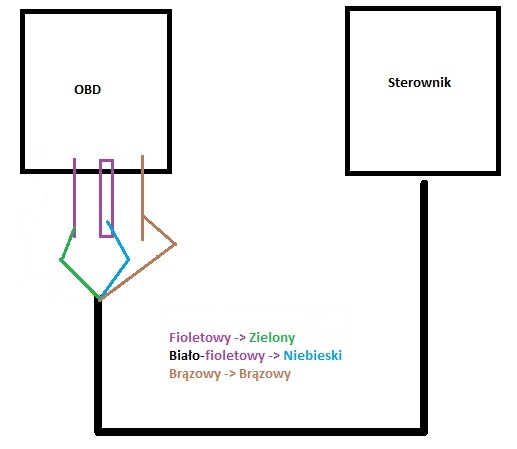 Kolory, które nie dostały wyszczególnione nie będą używane, więc nie trzeba ich łączyć.Dostarczenie dokumentacji na temat połączenia przewodów w celu prawidłowego odczytu danych z instalacji samochodu od złącza OBD winien zostać doprowadzony do sterownika kabel trzyżyłowy . Każda z trzech żył powinna zostać połączona z trzema przewodami znajdującymi się w złączu OBD (tj. fioletowy, biało-fioletowy, brązowy).Kolory przewodów po stronie złącza OBD:- przewód fioletowy - 1-wsza żyła(np. zielony)- przewód biało-fioletowy - 2-ga żyła(np. niebieski)- przewód brązowy – 3-cia żyła(np. brązowy)Kolory, które nie dostały wyszczególnione nie będą używane, więc nie trzeba ich łączyć.Dostarczenie dokumentacji na temat połączenia przewodów w celu prawidłowego odczytu danych z instalacji samochodu od złącza OBD winien zostać doprowadzony do sterownika kabel trzyżyłowy . Każda z trzech żył powinna zostać połączona z trzema przewodami znajdującymi się w złączu OBD (tj. fioletowy, biało-fioletowy, brązowy).Kolory przewodów po stronie złącza OBD:- przewód fioletowy - 1-wsza żyła(np. zielony)- przewód biało-fioletowy - 2-ga żyła(np. niebieski)- przewód brązowy – 3-cia żyła(np. brązowy)Kolory, które nie dostały wyszczególnione nie będą używane, więc nie trzeba ich łączyć.Dostarczenie dokumentacji na temat połączenia przewodów w celu prawidłowego odczytu danych z instalacji samochodu od złącza OBD winien zostać doprowadzony do sterownika kabel trzyżyłowy . Każda z trzech żył powinna zostać połączona z trzema przewodami znajdującymi się w złączu OBD (tj. fioletowy, biało-fioletowy, brązowy).Kolory przewodów po stronie złącza OBD:- przewód fioletowy - 1-wsza żyła(np. zielony)- przewód biało-fioletowy - 2-ga żyła(np. niebieski)- przewód brązowy – 3-cia żyła(np. brązowy)Kolory, które nie dostały wyszczególnione nie będą używane, więc nie trzeba ich łączyć.Dostarczenie dokumentacji na temat połączenia przewodów w celu prawidłowego odczytu danych z instalacji samochodu od złącza OBD winien zostać doprowadzony do sterownika kabel trzyżyłowy . Każda z trzech żył powinna zostać połączona z trzema przewodami znajdującymi się w złączu OBD (tj. fioletowy, biało-fioletowy, brązowy).Kolory przewodów po stronie złącza OBD:- przewód fioletowy - 1-wsza żyła(np. zielony)- przewód biało-fioletowy - 2-ga żyła(np. niebieski)- przewód brązowy – 3-cia żyła(np. brązowy)Kolory, które nie dostały wyszczególnione nie będą używane, więc nie trzeba ich łączyć.Dostarczenie dokumentacji na temat połączenia przewodów w celu prawidłowego odczytu danych z instalacji samochodu od złącza OBD winien zostać doprowadzony do sterownika kabel trzyżyłowy . Każda z trzech żył powinna zostać połączona z trzema przewodami znajdującymi się w złączu OBD (tj. fioletowy, biało-fioletowy, brązowy).Kolory przewodów po stronie złącza OBD:- przewód fioletowy - 1-wsza żyła(np. zielony)- przewód biało-fioletowy - 2-ga żyła(np. niebieski)- przewód brązowy – 3-cia żyła(np. brązowy)Kolory, które nie dostały wyszczególnione nie będą używane, więc nie trzeba ich łączyć.Dostarczenie dokumentacji na temat połączenia przewodów w celu prawidłowego odczytu danych j)z instalacji samochodowej do skrzynki winien być doprowadzony  przewód z interfejsem RS232/RS232-TTL (lub CAN/RS485/RS455 z konwerterem do RS232/RS232-TTL) z paneli z pkt. 4.7 i 4.8 oraz dostarczenie dokumentacji protokołu pozwalającego na odczyt oraz sterowanie wszystkimi parametrami z ww. wyświetlaczy poprzez ww. interfejsz instalacji samochodowej do skrzynki winien być doprowadzony  przewód z interfejsem RS232/RS232-TTL (lub CAN/RS485/RS455 z konwerterem do RS232/RS232-TTL) z paneli z pkt. 4.7 i 4.8 oraz dostarczenie dokumentacji protokołu pozwalającego na odczyt oraz sterowanie wszystkimi parametrami z ww. wyświetlaczy poprzez ww. interfejsz instalacji samochodowej do skrzynki winien być doprowadzony  przewód z interfejsem RS232/RS232-TTL (lub CAN/RS485/RS455 z konwerterem do RS232/RS232-TTL) z paneli z pkt. 4.7 i 4.8 oraz dostarczenie dokumentacji protokołu pozwalającego na odczyt oraz sterowanie wszystkimi parametrami z ww. wyświetlaczy poprzez ww. interfejsz instalacji samochodowej do skrzynki winien być doprowadzony  przewód z interfejsem RS232/RS232-TTL (lub CAN/RS485/RS455 z konwerterem do RS232/RS232-TTL) z paneli z pkt. 4.7 i 4.8 oraz dostarczenie dokumentacji protokołu pozwalającego na odczyt oraz sterowanie wszystkimi parametrami z ww. wyświetlaczy poprzez ww. interfejsz instalacji samochodowej do skrzynki winien być doprowadzony  przewód z interfejsem RS232/RS232-TTL (lub CAN/RS485/RS455 z konwerterem do RS232/RS232-TTL) z paneli z pkt. 4.7 i 4.8 oraz dostarczenie dokumentacji protokołu pozwalającego na odczyt oraz sterowanie wszystkimi parametrami z ww. wyświetlaczy poprzez ww. interfejsz instalacji samochodowej do skrzynki winien być doprowadzony  przewód z interfejsem RS232/RS232-TTL (lub CAN/RS485/RS455 z konwerterem do RS232/RS232-TTL) z paneli z pkt. 4.7 i 4.8 oraz dostarczenie dokumentacji protokołu pozwalającego na odczyt oraz sterowanie wszystkimi parametrami z ww. wyświetlaczy poprzez ww. interfejsk)wszystkie przewody ze strony instalacji sterownika winny być wyprowadzone na długość około 10 cm.wszystkie przewody ze strony instalacji sterownika winny być wyprowadzone na długość około 10 cm.wszystkie przewody ze strony instalacji sterownika winny być wyprowadzone na długość około 10 cm.wszystkie przewody ze strony instalacji sterownika winny być wyprowadzone na długość około 10 cm.wszystkie przewody ze strony instalacji sterownika winny być wyprowadzone na długość około 10 cm.wszystkie przewody ze strony instalacji sterownika winny być wyprowadzone na długość około 10 cm.l)W przypadku łączeń skręcanych przewodów (antenowych sygnałowych lub zasilających)  połączenia muszą być zabezpieczone po skręceniu w sposób uniemożliwiający ich odkręcenie podczas jazdy pojazdem jednak umożliwiający ich rozłączenie i ponowne połączenie za pomocą narzędzi (np. małą ilością kleju na zewnątrz skręcanych elementów)W przypadku łączeń skręcanych przewodów (antenowych sygnałowych lub zasilających)  połączenia muszą być zabezpieczone po skręceniu w sposób uniemożliwiający ich odkręcenie podczas jazdy pojazdem jednak umożliwiający ich rozłączenie i ponowne połączenie za pomocą narzędzi (np. małą ilością kleju na zewnątrz skręcanych elementów)W przypadku łączeń skręcanych przewodów (antenowych sygnałowych lub zasilających)  połączenia muszą być zabezpieczone po skręceniu w sposób uniemożliwiający ich odkręcenie podczas jazdy pojazdem jednak umożliwiający ich rozłączenie i ponowne połączenie za pomocą narzędzi (np. małą ilością kleju na zewnątrz skręcanych elementów)W przypadku łączeń skręcanych przewodów (antenowych sygnałowych lub zasilających)  połączenia muszą być zabezpieczone po skręceniu w sposób uniemożliwiający ich odkręcenie podczas jazdy pojazdem jednak umożliwiający ich rozłączenie i ponowne połączenie za pomocą narzędzi (np. małą ilością kleju na zewnątrz skręcanych elementów)W przypadku łączeń skręcanych przewodów (antenowych sygnałowych lub zasilających)  połączenia muszą być zabezpieczone po skręceniu w sposób uniemożliwiający ich odkręcenie podczas jazdy pojazdem jednak umożliwiający ich rozłączenie i ponowne połączenie za pomocą narzędzi (np. małą ilością kleju na zewnątrz skręcanych elementów)W przypadku łączeń skręcanych przewodów (antenowych sygnałowych lub zasilających)  połączenia muszą być zabezpieczone po skręceniu w sposób uniemożliwiający ich odkręcenie podczas jazdy pojazdem jednak umożliwiający ich rozłączenie i ponowne połączenie za pomocą narzędzi (np. małą ilością kleju na zewnątrz skręcanych elementów)m)za ramką 2 x 1 din winna zostać wyprowadzona skrętka kategorii piątej(czteroparowa) do miejsca zainstalowania sterownika umożliwiająca wymianę danych między modułamiza ramką 2 x 1 din winna zostać wyprowadzona skrętka kategorii piątej(czteroparowa) do miejsca zainstalowania sterownika umożliwiająca wymianę danych między modułamiza ramką 2 x 1 din winna zostać wyprowadzona skrętka kategorii piątej(czteroparowa) do miejsca zainstalowania sterownika umożliwiająca wymianę danych między modułamiza ramką 2 x 1 din winna zostać wyprowadzona skrętka kategorii piątej(czteroparowa) do miejsca zainstalowania sterownika umożliwiająca wymianę danych między modułamiza ramką 2 x 1 din winna zostać wyprowadzona skrętka kategorii piątej(czteroparowa) do miejsca zainstalowania sterownika umożliwiająca wymianę danych między modułamiza ramką 2 x 1 din winna zostać wyprowadzona skrętka kategorii piątej(czteroparowa) do miejsca zainstalowania sterownika umożliwiająca wymianę danych między modułamin)za ramką 2 x 1 din winny zostać wyprowadzone przewody koloru czarnego (-) oraz zielony (+) o przekroju 1mm² zakończona wtykiem zasilającym męskim DC Jack o przekroju 5 mm zewnętrzna x 2,5mm wewnętrzna, umożliwiające zasilenie wyświetlacza (tj.12V)za ramką 2 x 1 din winny zostać wyprowadzone przewody koloru czarnego (-) oraz zielony (+) o przekroju 1mm² zakończona wtykiem zasilającym męskim DC Jack o przekroju 5 mm zewnętrzna x 2,5mm wewnętrzna, umożliwiające zasilenie wyświetlacza (tj.12V)za ramką 2 x 1 din winny zostać wyprowadzone przewody koloru czarnego (-) oraz zielony (+) o przekroju 1mm² zakończona wtykiem zasilającym męskim DC Jack o przekroju 5 mm zewnętrzna x 2,5mm wewnętrzna, umożliwiające zasilenie wyświetlacza (tj.12V)za ramką 2 x 1 din winny zostać wyprowadzone przewody koloru czarnego (-) oraz zielony (+) o przekroju 1mm² zakończona wtykiem zasilającym męskim DC Jack o przekroju 5 mm zewnętrzna x 2,5mm wewnętrzna, umożliwiające zasilenie wyświetlacza (tj.12V)za ramką 2 x 1 din winny zostać wyprowadzone przewody koloru czarnego (-) oraz zielony (+) o przekroju 1mm² zakończona wtykiem zasilającym męskim DC Jack o przekroju 5 mm zewnętrzna x 2,5mm wewnętrzna, umożliwiające zasilenie wyświetlacza (tj.12V)za ramką 2 x 1 din winny zostać wyprowadzone przewody koloru czarnego (-) oraz zielony (+) o przekroju 1mm² zakończona wtykiem zasilającym męskim DC Jack o przekroju 5 mm zewnętrzna x 2,5mm wewnętrzna, umożliwiające zasilenie wyświetlacza (tj.12V)o)za ramką 2 x 1 din winny zostać wyprowadzone przewody koloru czarnego (-) oraz czerwonego (+) o przekroju 1mm², umożliwiające zasilenie urządzenia (tj.5V)za ramką 2 x 1 din winny zostać wyprowadzone przewody koloru czarnego (-) oraz czerwonego (+) o przekroju 1mm², umożliwiające zasilenie urządzenia (tj.5V)za ramką 2 x 1 din winny zostać wyprowadzone przewody koloru czarnego (-) oraz czerwonego (+) o przekroju 1mm², umożliwiające zasilenie urządzenia (tj.5V)za ramką 2 x 1 din winny zostać wyprowadzone przewody koloru czarnego (-) oraz czerwonego (+) o przekroju 1mm², umożliwiające zasilenie urządzenia (tj.5V)za ramką 2 x 1 din winny zostać wyprowadzone przewody koloru czarnego (-) oraz czerwonego (+) o przekroju 1mm², umożliwiające zasilenie urządzenia (tj.5V)za ramką 2 x 1 din winny zostać wyprowadzone przewody koloru czarnego (-) oraz czerwonego (+) o przekroju 1mm², umożliwiające zasilenie urządzenia (tj.5V)19W ambulansach należy przygotować instalację oraz miejsce montaż dla radiotelefonów przewoźnych.W ambulansach należy przygotować instalację oraz miejsce montaż dla radiotelefonów przewoźnych.W ambulansach należy przygotować instalację oraz miejsce montaż dla radiotelefonów przewoźnych.W ambulansach należy przygotować instalację oraz miejsce montaż dla radiotelefonów przewoźnych.W ambulansach należy przygotować instalację oraz miejsce montaż dla radiotelefonów przewoźnych.W ambulansach należy przygotować instalację oraz miejsce montaż dla radiotelefonów przewoźnych.20Ładowarka do radiotelefonu przenośnego marki Motorola model DP3600 (radiotelefony stanowią własność Zamawiającego). Ładowarka zamontowana za fotelem kierowcy (podłączona do instalacji 12V)Ładowarka do radiotelefonu przenośnego marki Motorola model DP3600 (radiotelefony stanowią własność Zamawiającego). Ładowarka zamontowana za fotelem kierowcy (podłączona do instalacji 12V)Ładowarka do radiotelefonu przenośnego marki Motorola model DP3600 (radiotelefony stanowią własność Zamawiającego). Ładowarka zamontowana za fotelem kierowcy (podłączona do instalacji 12V)Ładowarka do radiotelefonu przenośnego marki Motorola model DP3600 (radiotelefony stanowią własność Zamawiającego). Ładowarka zamontowana za fotelem kierowcy (podłączona do instalacji 12V)Ładowarka do radiotelefonu przenośnego marki Motorola model DP3600 (radiotelefony stanowią własność Zamawiającego). Ładowarka zamontowana za fotelem kierowcy (podłączona do instalacji 12V)Ładowarka do radiotelefonu przenośnego marki Motorola model DP3600 (radiotelefony stanowią własność Zamawiającego). Ładowarka zamontowana za fotelem kierowcy (podłączona do instalacji 12V)21Instalacja do systemu SWD PRM wraz z certyfikowanymi uchwytami do montażu stacji dokującej do tabletu oraz drukarki. Dodatkowo Wykonawca wyposażony ambulans w stację ładującą Durabook R11AH i w uchwyt do drukarki HP100 oraz moduł GPS Teltonika FM33XM (lub równoważny)Instalacja do systemu SWD PRM wraz z certyfikowanymi uchwytami do montażu stacji dokującej do tabletu oraz drukarki. Dodatkowo Wykonawca wyposażony ambulans w stację ładującą Durabook R11AH i w uchwyt do drukarki HP100 oraz moduł GPS Teltonika FM33XM (lub równoważny)Instalacja do systemu SWD PRM wraz z certyfikowanymi uchwytami do montażu stacji dokującej do tabletu oraz drukarki. Dodatkowo Wykonawca wyposażony ambulans w stację ładującą Durabook R11AH i w uchwyt do drukarki HP100 oraz moduł GPS Teltonika FM33XM (lub równoważny)Instalacja do systemu SWD PRM wraz z certyfikowanymi uchwytami do montażu stacji dokującej do tabletu oraz drukarki. Dodatkowo Wykonawca wyposażony ambulans w stację ładującą Durabook R11AH i w uchwyt do drukarki HP100 oraz moduł GPS Teltonika FM33XM (lub równoważny)Instalacja do systemu SWD PRM wraz z certyfikowanymi uchwytami do montażu stacji dokującej do tabletu oraz drukarki. Dodatkowo Wykonawca wyposażony ambulans w stację ładującą Durabook R11AH i w uchwyt do drukarki HP100 oraz moduł GPS Teltonika FM33XM (lub równoważny)Instalacja do systemu SWD PRM wraz z certyfikowanymi uchwytami do montażu stacji dokującej do tabletu oraz drukarki. Dodatkowo Wykonawca wyposażony ambulans w stację ładującą Durabook R11AH i w uchwyt do drukarki HP100 oraz moduł GPS Teltonika FM33XM (lub równoważny)Lp.Firma podwykonawcyczęść zamówienia, której wykonanie zamierzamy powierzyć podwykonawcy123